Міністерство освіти і науки УкраїниНіжинський державний університет імені Миколи ГоголяФакультет іноземних мовКафедра германської філології та методики викладання іноземних мовОсвітньо-професійна програма«Середня освіта. Мова і література(англійська)» зі спеціальності014.02 Середня освіта. Англійська мова та література.КВАЛІФІКАЦІЙНА РОБОТАна здобуття освітнього ступеня магістр« Формування компетентності в говорінні із застосуванням технологій «дебати» на уроці англійської мови у ЗОШ»Студентки другого курсу(магістерського рівня)Групи МАН-СОГолоти Анастасії ВадимівниНауковий керівник:Шевченко С.І., кандидат педагогічних наук, доцент кафедри германської філології та методики викладання іноземних мовРецензент Смелянська С.В., канд. пед. наук,доцент кафедри германської філології та методики викладання іноземних мовРецензент Харицька С.В., канд. пед. наук, доцент кафедриіноземних мов і прикладної лінгвістикиКиївського Національного авіаційного університетуДопущено до захистуЗавідувач кафедри, канд. пед. наук,доцент Таран О.М._________________(підпис)_________________(дата)Ніжин 2019MINISTRY OF SCIENCE AND EDUCATION OF UKRAINEGOGOL STATE UNIVERSITY OF NIZHYNGermanic Philology and Foreign Languages Methodology DepartmentAnastasiia HolotaFormation of English language speaking competence through debates in the English classroom at secondary schools Master’s ThesisResearch Supervisor –PhD (Education),Associate Professor Svitlana ShevchenkoNizhyn 2019Перелік умовних скорочень:ІКК – іншомовна комунікативна компетентністьІМ – іноземна моваЗОШ – загальноосвітня школаЗМІСТВСТУПСучасна тенденція до глобалізації англійської мови призвела до того, що першочерговим завданням в сучасній ЗОШ є формування іншомовної комунікативної компетентності в межах окремо взятого предмета, а саме англійської мови. Дебати отримали широке визнання у кращих навчальних закладах усього світу та в багатьох із них викладаються як навчальна дисципліна,  це дозволяє вважати дебати не лише грою, але й інтерактивною освітньою технологією, яка набагато підвищує ефективність та мотивацію до засвоєння та використання нових знань.В старшій школі цій технології приділяється недостатньо уваги, що викликає необхідність розробки ефективної методики формування іншомовної компетентності в говорінні, яка б повністю відповідала сучасним вимогам та рівню розвитку  старшокласників і передбачала її використання в навчальному процесі у ЗОШ. Сучасний школяр відрізняється від однолітків минулих десятиліть як своїми психофізіологічними характеристиками, так і колом інтересів. Звернення до теми дебатів, як технології розвитку вмінь іншомовного спілкування, у даному контексті є цілком виправданим. Адже необхідність володіння учнями високим рівнем розвитку іншомовних умінь говоріння, можливість використання технології «дебати» для розвитку зв’язного мовлення та недостатня розробленість методики навчання за технологією «дебати» на уроці ІМ в старшій школі зумовлюють актуальність даного дослідження.  Об’єктом даного дослідження є процес формування англомовної компетентності  в  говорінні учнів старших класів. Предметом дослідження є формування компетентності в англомовному говорінні за допомогою технології «дебати».Проблемі організації та проведення уроку англійської мови засобами технології «дебати» присвячено роботи Т. Архіпова, З. Імжарова, Л.Києнко-Романюк, А.Панченков, А.Шнайдер і М.Шнурер та ін. У контексті нашого дослідження особливий інтерес становлять наукові дослідження, у яких аналізуються особливості використання навчальної дискусії для розвитку компетентності в говорінні (А. О. Нікора, О.І. Пометун, В. Г. Редько  та ін.)Мета дослідження полягає у теоретичному та практичному обґрунтуванні методики навчання іншомовного говоріння із застосуванням технології «дебати» на уроці англійської мови у ЗОШ.У зв’язку з поставленою метою необхідно було вирішити такі завдання:1) дослідити особливості формування мовленнєвої компетентності в говорінні на уроці ІМ в старшій ЗОШ;2) конкретизувати зміст формування англомовної компетентності у говорінні;3) проаналізувати сучасний стан навчання англомовного говоріння у старших класах ЗОШ;4) визначити особливості навчання говоріння англійської мови у  старших класах ЗОШ з урахуванням їх психо-фізіологічних показників;5) конкретизувати основні вимоги до вправ для розвитку вмінь іншомовного говоріння учнів старших класів із застосуванням технології «дебати»;6) розробити комплекс вправ для розвитку умінь іншомовного говоріння учнів старших класів засобом технології «дебати»;7) обґрунтувати і організувати методику формування компетентності у говорінні старшокласників під час вивчення англійської мови з використанням технологій «дебати»;8) експериментально перевірити ефективність розробленої методики та інтерпретувати отримані результати пробного навчання;9) сформулювати методичні рекомендації з формування компетентності у говорінні учнів у старшій ЗОШ із використанням технологій «дебати». Джерельна база дослідження представлена 1 монографією (О. Бреніф’єр/О. Brenifier «Навчання за допомогою дискусії»), 60 статтями, серед яких Scopus и Web of Science, Наукові записки НДУ ім. Миколи Гоголя, Іноземні мови в навчальних закладах, Нові технології навчання, Український педагогічний журнал, Збірник наукових статей і т.д., 15 електронними ресурсами, 5 посібниками з методики викладання ІМ і т.п. Для вирішення поставлених завдань були використані такі методи наукового дослідження: теоретичний аналіз педагогічної, психологічної та методичної літератури, нормативних документів із проблеми дослідження, а також вивчення навчально-методичних джерел, спостереження за процесом формування мовленнєвої компетентності в учнів із англійської мови в старших класах ЗОШ, анкетування учнів з метою встановлення рівня сформованості іншомовних вмінь говоріння, пробне навчання, обробка одержаних результатів, їх аналіз та інтерпретування.Наукова новизна роботи полягає в тому, що в ній:1) удосконалено методику навчання говоріння із використанням технології «дебати» учнів у старшій ЗОШ;2) обґрунтовано особливості формування іншомовної компетентності в говорінні із використанням технології «дебати» у старшокласників;3) розроблений комплекс вправ для навчання старшокласників може використовуватись для формування компетентності в говорінні на основі тематичного розділу «Зроби свій вибір» за підручником О. Д. Карп’юк English для 11-го класу.Теоретична цінність визначається тим, що в роботі узагальнено теоретичні основи навчання ІКК на уроках ІМ, а саме: розкрито особливості організації та змісту навчання дебатів, досліджено комплекс вправ для формування компетентності у говорінні та визначено вимоги до них, проаналізовано психологічні особливості учнів старшого шкільного віку.Практична цінність дослідження полягає у можливості застосування результатів дослідження під час організації занять з англійської мови у старшій школі, а також у курсі методики викладання ІМ у старшій школі у розділі «Методика формування іншомовної компетентності в говорінні».Апробація результатів дослідження. Основні положення та результати дослідження обговорювались і знайшли схвалення на всеукраїнській науково-практичній конференції молодих науковців: «Полілог культур: освітній і культурологічний аспекти» (Чернігів, 9 квітня 2019 р.). Публікації. За результатами дипломного дослідження опубліковано 1 наукову працю: Голота А.В. Особливості організації іншомовного спілкування за допомогою технології «Дебати»/ А.В. Голота // Актуальні проблеми сучасної іноземної філології: Студентський науковий вісник. – Рівне: РДГУ, 2019. – С. 87-89.Структура та обсяг дипломної роботи. Робота складається із вступу, трьох розділів, висновків до кожного розділу, загальних висновків, списку використаної літератури та додатків.Перший розділ містить інформацію про теоретичні питання, пов’язані з формуванням усної мовленнєвої компетенції в старшій школі, зокрема розглянуто зміст навчання англомовного говоріння в 11-му класі та урахування вікових особливостей у процесі навчання ІМ. У другому розділі проаналізовано вимоги до вправ для навчання учнів 11-го класу та розроблено власний комплекс вправ для навчання учнів 11-го класу говоріння засобом технології «дебати» на уроці англійської мови. У третьому розділі висвітлено організацію та проведення пробного навчання й проаналізовано його результати.Загальний обсяг дипломної роботи – 102 сторінок, основний текст викладено на 71 сторінках. Робота містить 2 додатки. Список використаної літератури складається із 83 найменувань, із них 13 – англійською мовою.РОЗДІЛ 1. ТЕОРЕТИЧНІ ПЕРЕДУМОВИ ФОРМУВАННЯ КОМПЕТЕНТНОСТІ В ГОВОРІННІ УЧНІВ СТАРШИХ КЛАСІВ ПІД ЧАС  НАВЧАННЯ ІНОЗЕМНОЇ МОВИЗміст навчання іншомовного говоріння учнів старшого шкільного віку.Серед ключових компетентностей, зафіксованих у концепції Нової української школи, визначено вміння учня спілкуватися ІМ. Загальноєвропейські Рекомендації з мовної освіти також роблять акцент на підготовці школярів до взаємодії з іноземцями у різних сферах суспільного життя. Отже, формування іншомовної комунікативної компетентності (ІКК) учнів є невід’ємним елементом процесу навчання у школі [17, с. 29]. Значні зміни відбулися в галузі шкільного навчання ІМ упродовж останніх десятиліть. У програмах нового покоління почала чіткіше простежуватися комунікативно-діяльнісна стратегія навчання іншомовного спілкування. Їх змістом передбачається виконання навчальних дій, пов’язаних із формуванням ключових компетентностей, а саме: уміння оцінити ситуацію, усвідомити проблему і спланувати дії, що забезпечують її вирішення, контролювати й оцінювати їх виконання [48, с. 111]. Ці компетентності проявляються в готовності застосовувати набуті знання, навчальні навички і вміння, способи діяльності для виконання практичних, пізнавальних і комунікативних завдань. Причому визначальним є досвід самостійної роботи, що ґрунтується на засадах здобутих знань, коли важливою є не наявність цих знань, а здатність адекватно їх використовувати в практичній діяльності [64, с. 33].Першочергово ця тенденція чітко простежується у змісті Державних стандартів і навчальних програм, де окреслено список компетентностей, якими повинні оволодіти учні у процесі вивчення ІМ.Стратегія розвитку іншомовної освіти у старшій школі може бути успішно реалізована за умови переосмислення й оновлення методів, форм і засобів навчання. Відповідно до комунікативного підходу та з урахуванням навчального і життєвого досвіду учнів, їхніх інтересів і схильностей зростає пріоритетність методів і форм навчальної діяльності, що забезпечують соціальну взаємодію учнів у процесі комунікації. Вони мають сприяти формуванню в них іншомовних навичок і вмінь підтримувати спілкування в типових ситуаціях різноманітних сфер життєдіяльності. А відтак підвищується роль лінгвокраїнознавчих і соціокультурних знань, які слугують засадами для успішного розвитку ІКК, що в різноманітних ситуаціях спілкування може бути вироблена в особливих навчальних умовах з допомогою особливих методів діяльності та засобів навчання. Для учнів старшої школи такими можуть бути інтерактивні методики навчання, що дозволяють розв’язувати комунікативно-пізнавальні завдання засобами іншомовного спілкування: рольові ігри, навчальні ситуативні завдання, парні та групові форми роботи тощо.Вони сприяють формуванню готовності до самостійної діяльності, до роботи в колективі, толерантного ставлення до всіх учасників соціальної взаємодії, до власної відповідальності за результативність виконаного завдання і критичного ставлення до отриманих результатів. Окрім того, такі види діяльності вмотивовують навчання, надають йому більшої прагматичності, ілюструють можливі соціальні ситуації, що потребують відповідної мовленнєвої поведінки, яка не порушує усталених традицій і законів життєдіяльності, прийнятих у країні, мова якої вивчається [64, c. 31].Отже, набуття учнями компетентностей – актуальна стратегія державної політики, що потребує кардинальних змін у різноманітних сферах освіти. Укладач енциклопедичного словника А. М. Щукін трактує іншомовну комунікативну компетентність як здібність виконувати засобами ІМ актуальні для учнів завдання спілкування в побутовому, навчальному, виробничому і культурному житті; уміння користуватися фактами мови і мовлення для реалізації цілей спілкування [68, c. 350]. Учень володіє комунікативною компетентністю, якщо він у межах програмових вимог в умовах прямого чи опосередкованого контакту успішно досягає взаєморозуміння і взаємодії з носіями мови, що вивчається, відповідно до норм і традицій культури спілкування [68, c. 351]. Основну сутність цієї категорії складають навички й уміння породжувати і сприймати іншомовні зразки мовлення, усвідомлювати форму і функції мовних одиниць, з допомогою яких вони конструюються. А це означає, що учні мають оволодіти лінгвістичними (мовними) знаннями і досвідом практичного їх застосування у практичній іншомовній (продуктивній та рецептивній) діяльності. Практична (комунікативна) мета навчання ІМ, продекларована в державних навчальних програмах і відображена у змісті шкільних підручників нового покоління, стала першим проявом компетентнісно орієнтованого навчання іншомовного спілкування у вітчизняній шкільній практиці [50, c. 185].Крім цього, компетентнісне спрямування процесу навчання ІМ досить чітко розкрито в пояснювальних записках до навчальних програм. У них наголошується на значущості здобування учнями досвіду практичного оволодіння видами і формами навчальної діяльності, що забезпечують усномовленнєву і письмову комунікацію [51, c. 96].Аналогічні (з незначними уточненнями) мета і зміст простежуються у програмах і пояснювальних записках до них, підготовлених у наступні роки. Саме зазначеними характеристиками ці програми суттєво відрізняються від своїх аналогів минулих років  [48, c. 125]. Компетентнісна технологія навчання не тільки декларується в їх змісті, але й упроваджується в підручниках як основних засобах її реалізації. Особливості цієї технології проявляються насамперед у визначенні комунікативної компетентності пріоритетною метою навчання іншомовного спілкування.Згідно з принципом комунікативності у навчанні ІМ і практичної мети – навчання іншомовного спілкування – засвоєння мовного матеріалу відбувається комплексно, що дозволяє забезпечити спілкування ІМ з перших занять [35, c. 40]. Варто зазначити, що проводиться цілеспрямована робота над засвоєнням граматичних форм і структур, звуків, орфографічних правил, бо без них не відбудеться вербальне спілкування. Під час занять обов’язково звертається увага на той чи інший аспект мови. Метою таких фрагментів є формування відповідних навичок мовлення – граматичних, лексичних, слухово-вимовних, орфографічних, перцептивних.Важливою умовою успішного компетентнісно орієнтованого навчання ІМ на цьому етапі є організація систематичного повторення вивченого матеріалу, яке доцільно здійснювати таким чином, щоб поступово в учнів розвивалися вміння аналізувати, систематизувати, моделювати, абстрагувати, порівнювати, узагальнювати, робити висновки. Цьому можуть слугувати уніфіковані для всього курсу схеми-моделі, зразки для пред’явлення граматичного матеріалу, регулярного його повторення та закріплення [63, c. 163].Головна мета навчання ІМ у старшій школі полягає у формуванні в учнів комунікативної компетентності – навичок і вмінь здійснювати спілкування в усній і письмовій формах у межах сфер і тематики, визначених програмою для кожного рівня (рівень стандарту, академічний рівень, профільний рівень), дотримуючись традицій і норм, прийнятих у країні, мова якої вивчається. На попередньому етапі (2–9-ті класи) учні вже оволоділи певним рівнем іншомовної комунікативної компетентності, який слугуватиме їм своєрідною базою для подальшого вдосконалення здобутих знань, набутих умінь і навичок. Значним підґрунтям у досягненні певних результатів навчання, визначених чинною навчальною програмою, їм слугували підручники й навчальні посібники для 2–9-х класів, концепції навчання ІМ, дидактичні й методичні підходи до організації профільного навчання та певні дидактико-методичні положення, спрямовані на вдосконалення процесу навчання ІМ і висвітлені в публікаціях на сторінках педагогічної преси [49, c. 189]. У своїй монографії «Засоби формування комунікативної компетентності у змісті шкільних підручників з іноземних мов» В. Г. Редько значно розширює мету навчання, ніж тільки як забезпечення можливостей практичного володіння учнями іншомовним спілкуванням [49, c. 105]. Автор, на основі спостережень за навчальним процесом і результатів анкетування школярів (кількість респондентів – 1687 учнів), констатує, що не для всіх учнів комунікативна мотивація (уміння спілкуватись ІМ) вважається єдиним стимулом в оволодінні предметом, хоч вона є домінуючою (майже 42,0%). Серед цілей учні визначили такі: розширення сфери власної пізнавальної діяльності – 17,0%, задоволення інтересу до культури інших народів – 23,0%, отримання можливості, перебуваючи за кордоном, почуватися комфортно в оточенні інших – 12,0% тощо. Оскільки комунікативна компетентність проявляється в усіх життєвих сферах, від ступеню її сформованості залежить здатність людини адекватно орієнтуватися, поводитися в різних соціальних ситуаціях [12, c. 12]. Основний зміст навчання ІМ у старшій школі можна розглядати як дидактично доцільно дібрану й особливим способом організовану систему навчальних дій учнів, спрямовану на оволодіння спілкуванням в усній і письмовій формах відповідно до комунікативних намірів, які узгоджуються зі змістом навчальної програми. Усі інші компоненти змісту зумовлюютьсяособливістю зазначеної системи дій, їй підпорядковуються і нею спрямовуються. Це означає, що зміст навчання ІМ у старшій школі має бути адекватний його цілям: навчати говорити через говоріння (через виконання дій, спрямованих на оволодіння цим видом мовленнєвої діяльності), навчати читання через читання, навчати аудіювання через слухання, навчати письма через письмо [18, c. 55].Комунікативний підхід до навчання ІМ якнайповніше відображає особливості її вивчення в загальноосвітніх навчальних закладах. Реалізація комунікативного підходу в навчальному процесі означає, що вироблення іншомовних мовленнєвих навичок і вмінь в учнів відбувається в процесі їхньої іншомовної мовленнєвої діяльності, тобто оволодіння засобами спілкування спрямоване на їх практичне застосування у процесі спілкування. [40, c. 82].Навчальний процес організовується як комунікативна діяльність, яка за своїми основними параметрами наближена до реального міжкультурного спілкування. Це означає, що він спрямований не на формування окремих умінь аудіювання, говоріння, читання, письма, а на розвиток комунікативної компетентності, яка їх інтегрує. З огляду на це важливо в навчальному процесі створювати мотиви для виконання кожної мовленнєвої і немовленнєвої дії учнів під час навчання як засобів (лексики, граматики, фонетики), так і умінь спілкування [40, c. 84].Оволодіння мовними засобами, яким певною мірою належить другорядна роль, має органічно поєднуватися із процесом формування здібностей старшокласника використовувати ІМ як засіб міжкультурного спілкування. Незважаючи на те, що коректне володіння мовними засобами є одним із практичних завдань навчання, мовна коректність не є самоціллю.Важливо те, що саме говорить/пише/читає/слухає учень ІМ, а також його думка з приводу того чи іншого факту/інформації, його судження, оцінки та інтерпретації [40, c. 82].Цей підхід узгоджується з комунікативним методом навчання і передбачає встановлення нероздільного зв’язку між значенням, формою і функцією мовної одиниці. Якщо ж вона викликає певні труднощі (зазвичай це граматичні явища, не характерні для рідної мови учнів, або ті, що мають суттєві розбіжності з їх аналогами в рідній мові), то навчання її доцільно здійснювати дедуктивним шляхом [51, c. 85].Комунікативна, освітня, виховна і розвивальна цілі навчання реалізуються в комплексі безпосередньо через навчальні тексти й діалоги як основні мовленнєві одиниці. Вони мають бути цікавими для школярів, невеликими за обсягом, не викликати втоми під час роботи з ними, містити змістовну і доступну для учнів інформацію та слугувати засобами узагальнення їхнього іншомовного досвіду. Для успішної реалізації освітньо-розвивального потенціалу ІМ зміст навчання в старшій школі має сприяти тому, щоб процес залучення учнів до вивчення предмета збагачував їхній світогляд і давав змогу глибше розуміти власну культуру та її роль у духовному й моральному розвитку людства [50, c. 179].Добір та організація змісту навчання ІМ визначається як цілями, зумовленими рівневим навчанням, так і тематикою навчання іншомовного спілкування. Вона має враховувати метапредметні категорії, пов’язані з організаційними, емоційно-оцінними, інформаційно-пізнавальними, комунікативними, емоційно-ціннісними видами навчальної діяльності, спрямованими на засвоєння мовних аспектів спілкування та механізмів іншомовної комунікації в усному і писемному мовленні, на оволодіння особливостями комунікативної поведінки, прийнятої у країнах, мова яких вивчається, на дотримання соціокультурних норм вироблення стратегій, що забезпечують успішність комунікативної взаємодії. Ці особливості також диференціюються змістом рівневого навчання [14, c. 150].Таким чином, якщо вчитель навчає учнів за комунікативним методом, то вони набувають комунікативної компетенції – здатності користуватися мовою залежно від конкретної ситуації. Учні навчаються комунікації у процесі самої комунікації. Найважливішою характеристикою комунікативного підходу є використання автентичних матеріалів, які реально використовуються носіями мови. Мовленнєва взаємодія учнів проходить за співучастю вчителя у найрізноманітніших ситуаціях. Відомо, що мовленнєва компетенція – це формулювання думок засобами мови і вміння сприйняти та відтворити мовлення [63, c. 161].Компетентність у навчанні мов часто асоціюється з поняттям «комунікативна компетенція». Відомий російський педагог А. Хуторський розрізняє терміни «компетентність» і »компетенція», пояснюючи, що компетенція – це сукупність взаємопов'язаних якостей особистості (знань, навичок, умінь, способів діяльності), які є заданими до відповідного кола предметів і процесів та необхідними для якісної продуктивної дії відносно них [61, c. 60].Тобто, компетенцію ми визначаємо, формулюємо, а компетентність формуємо, розвиваємо, набуваємо, удосконалюємо, підвищуємо й оцінюємо. Погоджуючись із тлумаченням М. Пентилюк, що “мовну компетентність становлять знання особистості про саму мову, її граматичну структуру, словниковий склад, історію та закони її розвитку; роль мови в ментальності народу, в суспільному житті, розвитку інтелекту; уміння давати оцінку кожному з рівнів мовної системи, розрізняти мовні категорії, здатність усвідомлювати мову як своєрідну знакову систему, що забезпечує мислення людини, формування її думок і почуттів”, доходимо висновку: мовна компетентність складається з фонетичної, лексичної, семантичної, орфоепічної, орфографічної, фонологічної, граматичної, стилістичної компетенцій [43, c. 3].Відповідно до визначень цих термінів компетенцію слід розуміти як задану вимогу, норму освітньої підготовки учня, а компетентність – як його реально сформовані особистісні якості та мінімальний досвід діяльності. Тому комунікативна компетенція – це знання, навички і вміння, необхідні для розуміння чужих і породження власних програм мовленнєвої поведінки, адекватних цілям, сферам, ситуаціям спілкування. Окремо зазначимо, що на думку О. Коваленко, компетентність у процесі навчання англійської мови передбачає: отримання та створення різних типів повідомлень; застосування різних інструментів відповідно до потреб аналізу різних текстів та культурних феноменів; інтегрування лінгвістичних та інтерпретаційних знань і умінь у різних ситуаціях спілкування; апробування та застосування інтеркультурної функціональної грамотності та відповідних усвідомлених знань [26, c. 145].Навчання говоріння старшокласників відбувається з опорою на автентичні (або наближені до них) ситуації спілкування у школі, родині, публічних місцях. При цьому основна увага приділяється розвитку етики спілкування на міжособистісному та міжкультурному рівнях [81, c. 85].Вільне володіння старшокласниками ІМ, здатність розуміти висловлювання співрозмовника та відповідати на нього є не лише умовою їх успішної взаємодії з іноземцями у різних сферах суспільного життя, а й сприятиме швидшому досягненню ними успіху в майбутній професійній діяльності [67, c. 81].Спілкуючись рідною мовою, мовець думає лише про те, що сказати і в якій послідовності. При говорінні ІМ виникають труднощі через відсутність зв’язку між задумом та засобом його вираження [41, c. 22]. Розвиток мовлення відбувається однаково в рідній та ІМ від сприйняття до відтворення, як вважають психологи, і від слухання до говоріння, якщо ми маємо на увазі методологічні терміни. Згідно з думками «Мова – це не річ, це процес» (Н.Брукс) і «Мова не існує. Вона відбувається» (П.Стівенс) [82, c. 86] говоріння має такі характеристики: по‐перше, мовлення повинно бути вмотивованим, тобто мовець прагне повідомити про щось цікаве, важливе, або отримати інформацію від нього. У вивченні ІМ важливо обміркувати мотиви спілкування учнів. Вони повинні мати потребу спілкуватися не лише для отримання хорошої оцінки, але й для того, щоб виразити свої думки та почуття [74, c. 31]. Учні в жодному випадку не повинні відтворювати дослівно певне висловлювання, вивчаючи текст напам’ять. По‐друге, мовлення завжди адресоване співрозмовнику, тому слід організовувати навчальний процес таким чином, щоб він дозволяв учням вільно спілкуватися, в тому числі й між собою. Повідомлення буде успішним, коли мовлення учня буде адресоване до класу, а не до вчителя чи до стелі, як, на жаль, часто трапляється. По-третє, мовлення повинно бути емоційно забарвленим, виражати власні думки, почуття, особисте ставлення до повідомлюваного [65, c. 318].Тому особливу увагу слід приділяти тому, як слід використовувати інтонаційні прийоми, щоб виразити ставлення та почуття до сказаного. Це може бути здійснено шляхом виконання таких завдань, як: з’ясувати причину, чому повідомлення сподобалося; ствердити чи заперечити певну думку; висловити власну думку стосовно епізоду чи поставленої проблеми і т. ін. По-четверте, мовлення завжди є ситуативним і має місце у конкретній ситуації. Тому на заняттях варто продумати ситуації, які можна використати, щоб зробити мовлення учнів ситуативним [65, c. 321].У старших класах, формуючи навички іншомовного мовлення, слід використовувати проблемний діалог, полілог у таких видах роботи: диспут, дискусія, дебати, урок-конференція та інші. Вони є важливим засобом пізнавальної діяльності, яка сприяє розвитку критичного мислення учнів, дає можливість визначити власну позицію, формує навички аргументації та відстоювання своєї думки, поглиблює знання з обговорюваної проблеми. Наприклад, у процесі організації навчальної дискусії важливо знайти цікавий предмет суперечки, тобто вибрати тему: про права й обов'язки школярів, про життєву позицію молоді, її місце й роль у суспільно-політичному житті країни [34, c. 168].Успішна реалізація змісту навчання ІМ у старшій школі можлива за умови раціонального застосування навчальних засобів як основних механізмів виконання завдань і досягнення мети. Основними з них є підручники, підготовка яких здійснюється відповідно до наукових засад, прийнятих у галузі підручникотворення [7, c. 140].В підручниках зміст навчання ІМ добирається й організовується відповідно до мети і завдань навчання, вікових особливостей та інтересів учнів, їхнього досвіду [22, c. 22].Згідно з вимогами чинної навчальної програми у старшій школі майже не передбачається вивчення нового мовного (зокрема, граматичного) матеріалу. Натомість основна увага приділяється систематизації й узагальненню мовного, мовленнєвого і комунікативного досвіду, набутого в основній школі. Проте лише підручник не може забезпечити досягнення цілей, визначених державою до рівня володіння ІМ випускниками сучасної школи. Потрібно широко використовувати й інші засоби: робочі зошити, аудіо/відео-матеріали, книжки для домашнього читання, тестові завдання тощо. Доцільно також активніше впроваджувати у практику школи електронні носії інформації, що не тільки урізноманітнюють навчальний процес, а й сприяють його ефективності, дозволяють індивідуалізувати та диференціювати навчальну діяльність учнів відповідно до їхніх особистісних рис, здібностей, рівнів навченості та професійного самовизначення [7, c. 142].ІКК не обмежується лише формуванням навичок та вмінь вербальної взаємодії. Це значно ширше поняття, що потребує також набуття досвіду самостійної діяльності, зокрема оволодіння стратегіями використання двомовних словників з метою знаходження в них значень незнайомих слів, роботи з граматичними довідниками, пошуку з різних джерел, у тому числі і в мережі Інтернет, необхідної/додаткової інформації для підготовки мовленнєвих продуктів відповідно до комунікативних потреб, доцільного використання невербальних стратегій комунікації за умов дефіциту наявних мовних засобів тощо [50, c. 190].Важливим моментом у цьому процесі є навчання усного іноземного мовлення, в тому числі його невід’ємної складової – іншомовної лексики. Оскільки, опановуючи нову лексику учень може розвинути навички висловлювання власної думки та спілкуватися як у діалогічному так і монологічному мовленні.  Щоб презентувати іншомовну лексику та сформувати навички монологічного мовлення на заняттях ІМ необхідні відповідні прийоми ті засоби навчання. Одним із доцільних засобів є використання Інтернет-ресурсів, оскільки Інтернет-ресурси служать засобом наочності, що поєднує у собі як відео так і аудіо-візуалізацію.  Відомо, що зорова наочність відіграє роль емоційного збудника словесної діяльності учнів ІМ, допомагаючи їм шляхом створення конкретних образів усунути труднощі оформлення своєї думки цією мовою [59, c. 49]. І це не дивно, оскільки інтернет сприяє підвищенню якості навчання, зацікавленості учнів до пізнавальної і творчої діяльності, формує мотивацію до навчання, розширює навчальний матеріал та можливості його застосування [27, c. 173].Працюючи на занятті з Інтернет-ресурами, вчитель використовує навчальні та інформаційні сайти, за допомогою яких можна ознайомити учнів із новою лексикою, практикувати навички аудіювання, розвивати навички монологічного та діалогічного мовлення [59, c. 48]. Також цікаво, що у процесі сумісної комп’ютерно-навчально-ігрової діяльності виникає “кооперуючий ефект»: учні у навчальній грі проти комп’ютера несвідомо допомагають один одному, передають знання менш навченим. Отже, можна стверджувати, що використання Інтернет-ресурсів на заняттях з ІМ є ефективним засобом навчання учнів. Серед засобів, які сприяють формуванню комунікативної компетентності учнів, слід відзначити, зокрема, web 2.0 технології (блоги, чати, форуми, вікі-технології, подкастинг) [11, c. 101].Подкасти ілюструють емоційну забарвленість, виразність усного мовлення, зокрема, монологічного та діалогічного, сприяють формуванню таких навичок та вмінь діалогічної мовленнєвої компетентності як сприймання й розпізнавання окремих звуків та їх сполучень у мовленнєвому потоці, а також різних інтонацій; розпізнавання звукових образів лексичних одиниць та їх безпосереднє розуміння; розпізнавання на слух граматичних форм і прогнозування синтаксичних структур [75, c. 148].Таким чином, формування ІКК старшокласників є невід’ємною умовою їх успішного оволодіння іншомовною комунікацією. На формування мовленнєвої компетентності учнів впливають попередньо сформовані мовленнєві навички, уміння аналізувати, узагальнювати, вміння концентрувати увагу, рівень розвитку пам’яті, їх здатність до прогнозування, а також умови, за яких відбувається передача інформації. Правильна організація процесу спілкування, врахування вікових особливостей та інтересів учнів дозволить сформувати навички старшокласників на належному рівні та підготує їх до спілкування ІМ у різних життєвих ситуаціях. Вільне володіння старшокласниками ІМ, здатність розуміти висловлювання співрозмовника та відповідати на нього є не лише умовою їх успішної взаємодії з іноземцями у різних сферах суспільного життя, а й сприятиме швидшому досягненню ними успіху в майбутній професійній діяльності.Навчальні дебати як форма організації інтерактивної усно-мовленнєвої діяльності на уроці ІМ. За останні два-три століття суспільство стійко рухається до демократії, діалогу та дебатів. Ця форма комунікації довела свою життєздатність та ефективність, оскільки в новий час тільки «відкрите суспільство» може існувати й розвиватися протягом довгого часу, пристосовуючись до швидко змінюваних умов. Замкнені ж системи, де панує повна одностайність і стабільність, а люди – слухняні виконавці рішень «владної вертикалі», приречені на саморуйнування. Вперше цю дилему сформулював австрійський філософ Карл Поппер, який пише, що вірить в існування абсолютної істини, але не вірить тому, хто вважає, що володіє нею. Він стверджує те, що знання постійно збільшується й висновки є тимчасовими, і воно вдосконалюється тільки за рахунок спростування – суворої громадської перевірки ідей і думок [78, c. 87].Оскільки освітній процес з ІМ здійснюється поза природним мовним середовищем, для успішної його реалізації необхідно створити в школі іншомовне комунікативне середовище. Під ним розуміємо особливим чином організований в умовах школи освітній процес, що забезпечує рівень володіння ІМ, достатній для міжкультурного і міжособистісного спілкування, комунікативної культури та соціокультурної освіченості школярів; навчання етики дискусійного спілкування ІМ при обговоренні культури, стилів і способу життя людей; розвиток загально-навчальних умінь збирати пізнавальну, інформаційну, комунікативну, соціально-трудову компетенцію особистісного самовдосконалення. Важливим засобом у вирішенні цих освітніх завдань є навчання культури дебатів, здійснюване на уроках [58, c. 62]. Згідно з дослідницею Івасішиною С.В., опанувавши технологію «дебати», учні навчаться дискутувати з різних проблем, відстоюючи свою думку з її чіткою аргументацією, аналізувати події життя людей, висловлювати свою власну думку щодо них, знаходити рішення проблем суспільства, сім’ї, школи, поглиблять знання із історії та культурної спадщини життя людей країни, мова яких вивчається. Дебати, як новітня технологія у навчанні, створює сприятливі умови для знайомства з цінностями життя людей інших країн, культурних реалій, звичаїв, традицій України, англомовних країн та інших країн світу у спеціально змодельованих ситуаціях спілкування. В Україні дебати з'явилися лише в кінці ХХ століття як програма для старшокласників і студентів з метою навчання демократичних принципів обговорення суперечливих питань та організації дебатних змагань, але через недостатню до них увагу в суспільстві було неможливо до кінця зрозуміти та побачити їх освітні можливості [46, c. 25].У педагогічній літературі і пресі більше уваги звертається на те, як організувати дебати, тобто на сам процес, і недостатньо акцентується на тому, навіщо їх застосовувати, як це відповідає освітнім цілям конкретного заняття, які позитивні результати здобудуться з огляду на навчання, виховання і розвиток старшокласників.Зауважимо, що нині дебати широко представлені в програмах навчальних закладів США, Канади, Великої Британії та інших країн Європи і Азії як окремий предмет, факультатив або як частина курсу з комунікацій чи ораторського мистецтва [32, c. 17]. Вони розглядаються як ефективна педагогічна технологія і використовуються на уроках різних предметів, де зміст навчання потребує обговорення суперечливих тем. Популярність дебатів у сучасному світі була викликана у великій мірі і першими телевізійними теледебатами між Дж. Кеннеді та Р. Ніксоном у ході передвиборчої президентської кампанії у США. Можна сказати, що після цього дебати міцно ввійшли в політичне життя як на американському континенті, так і в Європі [39, c. 33].Те, що дебати отримали широке визнання у кращих навчальних закладах усього світу та в багатьох із них викладаються як навчальна дисципліна, дозволяє вважати дебати не лише грою, але й інтерактивною освітньою технологією, яка набагато підвищує ефективність та мотивацію до засвоєння та використання нових знань. Але дебати мають принципову особливість. Якщо під час інших інтелектуальних змагань або навчальних технологій учасники в основному демонструють наявні знання та здобувають нові, то головною метою дебатів є розвиток базових та життєво необхідних інтелектуальних навичок і вмінь таких як: аналітичне та структуроване мислення, креативність, швидкість реакції, вміння чітко формулювати свої думки, вибудовування та оскарження логічних зв’язків між певними фактами, широта мислення, ораторські та презентаційні здібності, переконливість, вміння оцінювати певні факти та явища з різних поглядів, передбачення наслідків, аналіз позитивних та негативних сторін, структурний, причинно-наслідковий, порівняльний та хронологічний види аналізу [39, c. 33]. Інтерактивна гра починається не тоді, коли учні одержують завдання, а коли їм стає цікаво грати. Це означає, що гра викликає приємні емоції і дає роботу їхньому розуму [42, c. 159].Загальновідомо, що дискусія – невід’ємний засіб пізнавальної діяльності учнів у процесі навчання. О. Пометун і Л. Пироженко розуміють під цим терміном “широке публічне обговорення якогось спірного питання” [46, c. 72]. Великий тлумачний словник сучасної української мови до цього визначення додає: “Дискусія – це спір, суперечка окремих осіб, співрозмовників” [6, c. 223].Н. Джава зазначає, що вміння вести дискусію у формі діалогу або полілогу – необхідна умова успішної спільної роботи учнів над проектом у малих групах. В процесі обговорення висуваються аргументи і контраргументи, вибудовується логічна послідовність доказів виступаючого. Учні вчаться розглядати проблему з різних сторін, формулюють свою точку зору, роблять висновки [15, c. 49].Перевагою дебатів над традиційними методами полягає у тому, що учень не обмежений лише завчанням нових слів, зворотів і граматичних конструкцій, комунікативні методи спонукають до активної мовленнєвої діяльності, під час якої і відбувається засвоєння нової лексики шляхом відтворення її у реальних комунікативних ситуаціях. Саме тому ми розглядаємо дебати як одну з ефективних педагогічних технологій [13, c.       16].Дебати – це «чітко структурований і спеціально організований публічний обмін думками між двома сторонами з актуальної теми». Під час своїх виступів команди мають на меті переконати третю сторону у своїй правоті і сформувати позитивне враження [24, c. 3].В такому разі учні повинні будуть, висловивши свою точку зору, уважно вислухати протилежну сторону, щоб знайти точки дотику. Важливо, щоб учасники дебатів не переносили емоції один на одного, а спілкувались спокійно [79, c. 8].Консультант із навчальних програм в Ірландії, автор програм і підручників, побудованих на широкому застосуванні дебатів, Ненсі Клакстон визначає, що навчальні дебати є формальним змістом аргументації між двома командами, коли одна команда підтримує висунуту пропозицію, а інша заперечує. Отже, на його думку, дебати починаються з формулювання теми, простого твердження, що є предметом критичного аналізу для двох команд [74, c. 82]. Тому дослідник вважає, що "дебати – це навчальний інструмент, за допомогою якого можна досягти певних освітніх цілей. Вони розвивають комунікативні та мовленнєві навички, даючи учням змогу здійснювати як підготовлені, так і спонтанні презентації залежно від потреб. Дебати є також чудовим інструментом для вирішення конфліктів, що сприяє мирному та толерантному спілкуванню й повазі до думки інших" [74, c. 9].Так, американські вчені Альфред Шнайдер і Максвелл Шнурер розглядають дебати як спеціально організований, чітко структурований публічний обмін думками між двома сторонами з актуальної теми. Метою дебатів вважають переконання у своїй правоті третьої сторони, а не одне одного. Саме тому вербальні і невербальні засоби, що використовуються учасниками дебатів, мають на меті отримання певного результату – формування у слухачів позитивного враження від власної позиції [66, c. 164].Іспанський науковець, доктор філософії, упорядник міжнародного журналу філософії та дидактики для дітей, організатор філософських дебатів в асоціації «Серкле» (Cercle) Оскар Бреніф’єр у свої монографії «Навчання за допомогою дискусії», розглядає цей метод, як стрижневий інструмент навчання, накопичення досвіду та оцінки. Дебати – це мистецтво запитувати один одного, практика, стратегія, динамічний процес, що пов’язаний у шкільному навчанні з мовою, філософсько-етичними науками. Цей метод корисний, якщо вчитель бажає на практиці урізноманітнити організацію, сприйняття і засвоєння матеріалу на уроках [73, c. 36].Вчений дебатер Р. Бранхам з американського коледжу Бейтс (Bates College) пише: «Дебати вже давно розглядаються як війна слів (вербальні війни), які відбуваються між "солдатами", що володіють раціональним мисленням, збройними доказами і розумом » [72, c. 5].Беручи участь в дебатах, учні навчаються не тільки техніці аргументації, але і дослідженню тієї проблеми, яка обговорюється під час дебатів [57, c. 123].Остін Фрілі і Девід Стейнберг (Freeley A. & Steinberg D.) у виданні «Аргументація і дебати: критичне мислення для аргументованого прийняття рішень» розглядають дебати як процес дослідження і переконання; пошук вмотивованого судження про пропозицію. Вони вважають, що люди можуть використовувати дебати, щоб досягти власного розуміння, наприклад, аби змінити спосіб мислення інших [76, c. 423].Вони зазначають, що «дебати як вправи, які використовуються в класі, і як метод мислення і поведінки унікально забезпечують розвиток кожного з цього набору навичок. Починаючи з класичних часів, дебати були одним з кращих методів вивчення і звернення до принципів критичного мислення.Перший розділ свого посібника «Аргументація і дебати: критичне мислення для аргументованого прийняття рішень» вони присвячують критичному мисленню, визначаючи його як вміння аналізувати, заперечувати й захищати ідеї; міркувати, застосовуючи індукцію і дедукцію, досягати висновків, що ґрунтуються на фактах або думках, але які базуються на надійних висновках, чітких твердженнях знань про цінності [5, c. 30].На думку деяких дослідників, дебати є методом критичного мислення і аргументованого прийняття рішення. Загальну схему зв’язку між дебатами та критичним мисленням дослідники вбачають такою: життя вимагає прийняття рішень → здатність приймати аргументовані рішення визначається критичним мисленням → критичне мислення дає змогу аналізувати й оцінювати аргументи → критичне мислення поліпшує використання інформації та її оцінку → навчати критичного мислення і розвивати його – важливі ролі освіти → дебати навчають критичному мисленню [76, c. 4]. Дослідники також зауважують, що без навичок критичного мислення складно дебатувати як слухачам так й опонентам, які будуть заперечувати, порівнювали протилежні сторони, оцінювали їх, вони вимагають», [76, c. 6].Дослідник Гарі Риболд вважає, що критичне мислення – це мислення про те, як ми мислимо. Це процес запитування і віднаходження відповіді, а також – намагання зрозуміти, як і чому ви дійшли висновку, що робити слід саме так, а не інакше [80, c. 74].Ми розглядаємо це як необхідну навичку для дебатів, тому що дебатери повинні планувати, що вони говоритимуть, очікувати відповіді іншої команди та обмірковувати аргумент, який спростував би аргумент іншої команди. На думку російського вченого В. Н. Брюшинкіна, під критичним мисленням слід розуміти послідовність розумових дій, спрямованих на перевірку висловлювань або систем висловлювань з метою з’ясування їх невідповідності прийнятим фактам, нормам або цінностям [5, c. 33].Ліпман вказує, що уміння мислити передбачає володіння певними прийомами, що в сукупності створюють перевірену на практиці ефективну методологію опрацювання інформації [30, c. 16]. Це означає, що у навчання дебатів включаються такі завдання, розв’язання яких потребує мислення вищого рівня, а навчальний процес має бути організований як дослідження учнями певної теми шляхом інтерактивної взаємодії між ними.На думку А. Шнайдера і М. Шнурера, дебати створюють потенціал для розвитку незалежних, вільних думок і діалогів. Їх не можна легко контролювати, керувати ними, адже цей процес передбачає активне мислення учнів. З використанням дебатів класні кімнати стають надзвичайно важливим місцем для навчання учнів інтелектуальних навичок виживання [66, c. 25].Дебати, як метод навчання, мають багато переваг, які відображаються в їх функціях, таких як навчальна (розширення кругозору, оволодіння новими знаннями, освоєння нової термінології і мовних зворотів, повторення пройденого матеріалу), розвиваюча (логіка, критичне мислення, інтелектуальні, творчі і ораторські здібності), виховна (формування морально-етичних якостей, життєвих принципів і світогляду) і соціальна функції (формування навиків роботи у команді, культурного спілкування, розуміння інших точок зору і суспільних цінностей) [23, c. 68]. Дебати проводять у три етапи:Підготовчий. Визначається тема дебатів. Важливо зазначити, що питання щодо впливу обраної теми для дебатів на розвиток англійської мови в учнів є малодослідженим. Як зазначає дослідниця М. Севілл-Тройке (M. Saville-Troike) доречно давати учням вирішувати тему для обговорення у ситуації, коли великого значення має монолог як основний вид діяльності на уроці. В даній ситуації це призведе до зниження рівня бар’єру під час говоріння, жваве обговорення теми учнями та підвищення рівня обізнаності учнів з заданої теми [83, c. 87].Учні переглядають літературу у пошуках необхідної інформації, обговорюють проблему, визначають ключові слова, занотовують факти, цитати, складають план виступу. На цьому етапі відбувається ознайомлення з проблемою, осмислення фактів, разом з розвитком навичок читання і письма [10].Етап проведення. Дебати мають чітко регламентовану структуру і обмеження в часі. Найбільш ефективними формами організації даної навчальної діяльності є робота в групах. Розмір такої групи залежить від кількості учнів в академічній групі, доступності джерел і змісту завдання.Реальні умови масової школи свідчать, що в школі найбільш раціонально організовувати навчальні групи із чотирьох-п’яти осіб. Нечисленні групи сприяють зручному і швидкому розміщенню учнів, активній діяльності кожного члена групи, розподілу обов’язків [25, c. 83].Істотним моментом у створенні навчальних груп є їх склад. Варто ураховувати психологічні характеристики учнів при поділі на групи, стверджуючи що екстраверти спілкуються більш ефективно, ніж інтроверти. Так звані «мовчуни» така ж сама проблема в команді як і «балакучі» учні, які не дають сконцентруватися на заданій проблемі [83, c. 136].Тому групи повинні бути неоднорідними, тобто гетерогенними за навчальними та психологічними можливостями дітей – у групі повинен бути хоча б один сильний учень, для досягнення мети дискусії – висловлення своєї думки. Групу слід формувати на основі особистісних переваг учнів, обрати консультанта, розподілити обов’язки. При створенні груп потрібно брати до уваги психологічну сумісність дітей, їх бажання, потенціал можливостей для їх успішної спільної діяльності. Робота в навчальних групах будується за принципом рівноправності [38, c. 19].Така організація роботи сприяє залученню всіх учнів, ураховуючи рівень їх розвитку та можливостей сприйняття матеріалу [1, c. 25].Таким чином, перша команда стверджує певну точку зору, друга спростовує і наводить контраргументи, третя – судді, які аналізують аргументи команд і виносять рішення, яка з команд перемогла. Команди мають право на 5-хвилинний таймаут для консультації один з одним, який можна використати відразу повністю або частинами [23, c. 69]. Підсумковий. Після закінчення виступів обох команд, судді аналізують роботу і визначають команду переможця. Одним із суддів може бути вчитель, який підсумує роботу учнів на занятті й допоможе проаналізувати помилки як мовного характеру, так і стосовно теми обговорення і наведених аргументів. Більш «зручними» для використання під час аудиторних занять мають так звані «формати для початківців». Одним із відносно легких форматів є дискусія за круглим столом. Даний вид дебатів проходить у неформальній обстановці та керується суддею, який презентує тему дебатів і самих опонентів [23, c. 70].Організаційна підготовка визначається складністю дебатного формату, однак є певні правила, дотримання яких дозволяє вчителеві ефективно підготувати, організувати та провести навчальні дебати. При підготовці навчальних дебатів першочергове значення має вибір вчителем формату проведення, чіткість сформульованої теми (тем) для дебатування, розуміння складності матеріалу для учнів, обрання суддів, спікерів тощо.На етапі безпосереднього проведення першочергове значення відводиться обізнаності учнів з матеріалом теми (схвалюються консультації з учителем, пошук додаткової інформації тощо), чітка регламентація часу на  виступи та обговорення, етичність поведінки всіх учасників дебатів. На етапі ж рефлексії дебатів відбувається: опис ходу дебатів, аналіз та (за потреби) конструктивна критика діяльності, фіксація особистих змін учнів. Цей етап включає й рефлексію учнями позиції щодо обговорюваної теми, що сприяє формуванню в них власної думки [36, c. 40].Методами оцінювання дебатів можуть бути: учнівське голосування, оцінювання членами команди. Однак, який би метод оцінювання не був обраний, головне – чітко сформулювати критерії, за якими рівень сформованості дебатних навичок учнів і рівень володіння ними темою будуть переведені учителем у відповідну оцінку (бал) [36, c. 41].Дебати передбачають насамперед сприятливу атмосферу розуміння, яку на уроках ІМ можна досягти завдяки розробці і ретельного дотримання таких правил, застосовних до висловлювання учнів англійською: 1.Будь-яку думку можна висловити без остраху (учні не бояться того, що їх висловлювання буде піддано критиці, вважатимуть не досить глибоким). 2.Тому, хто висловлюється, вибачається саме неприборкане асоціювання (чим більше неприйнятним здається висловлювання, тим краще). 3.Кількість запропонованих ідей має бути якомога більшою. 4. Висловлені ідеї дозволяється комбінувати як завгодно, а також видозмінювати, тобто покращувати ідеї, що висунуті іншими членами групи або іншими учнями. Для того, щоб викликати в учнів бажання говорити, вчителю необхідно з обсягу надуманих і неживих тим підручника вибирати ті, які найбільш цікаві учням, викликають у них бажання спілкуватися, містять найбільш життєві ситуації [58, c. 62].Завдяки тому, що учні відповідальні за власні виступи, вони активніше залучаються до навчального процесу, і, чого не усвідомлюють багато педагогів, така мотивація поширюється на багато інших форм діяльності класу. Тож дебати розвивають здатність бути переконливими і відповідальними, залучають старшокласників до активного навчання [66, c. 68].Окрім того, дебати як педагогічні технологія передбачають вміння учнів формулювати самостійні судження. Це означає, що їхнє мислення спрямоване на творчу мисленнєву діяльність, а не на відтворення інформації, що базується на жорстких алгоритмах і стереотипах. Виходячи з того, що судження є формулюванням думок, оцінок або висновків, М. Ліпман стверджує, що воно включає розв’язання проблем, вироблення рішень, опанування нових понять [32, c. 18]. Нам імпонує думка дослідниці О. М. Франківської про те, що технологія дебатів сприяє розвитку рефлексії у школярів, адже осмислення на дебатах необхідно на кожному з його етапів: на етапі підготовки, обробки інформації і побудови аргументів, на етапі безпосередньо самих дебатів та після їх завершення з метою аналізу, корекції й оцінювання [60, c. 63].Слід виділити такі ознаки навчальних дискусій: - розподіл ролей, наприклад «ведучий та інші учасники або ведучий та дві чи більше групи учасників»; - спеціальна організація місця та часу проведення; - процес спілкування відбувається у формі взаємодії учасників; -взаємодія містить висловлювання та використання невербальних зображувальних засобів; - діалогічна позиція педагога: - спрямованість на досягнення навчальних цілей. На відміну від традиційного уроку, де мовлення вчителя займає дві третини часу уроку, під час дискусії мовлення учнів займає більше половини часу. Саме тому як вид діяльності на уроках ІМ має численні переваги: - велика кількість інформації, думок та практичних знань збирається разом; - колективні рішення зазвичай більш зважені, ніж рішення окремих людей; - перевіряється здатність мислити; - дискусія навчає мислити, слухати, міркувати, висловлювати думки; - створюється невимушена атмосфера; - дискусія сприяє взаєморозумінню між людьми; - зміст уроку наближається до потреб учнів; - сприяє розвитку уміння діалогічного мовлення [16, c. 82].Усне обговорення дає вчителеві змогу виявити, чи володіють учні в достатній мірі словниковим запасом та необхідними мовними структурами, необхідними для вираження своїх думок на письмі [9, c. 85].А використання дискусійних методів сприяє самоствердженню учнів  у процесі спілкування з дорослими та однолітками, висловлюватися професійно та без страху мовного бар’єру; готує кожного до ведення ділових переговорів, нарад, зборів; уміти висловити аргументи, відчути ядро фрази і в процесі обговорення уміти переконати суперника [21, c. 124].Таким чином, незважаючи на відмінності у визначенні сутності дебатів, констатуємо, що всі автори звертають увагу на їх основні елементи: наявність актуальної теми, її аргументований розгляд з протилежних позицій для переконання третьої сторони та чіткий алгоритм процедури обговорення з дотриманням етичних норм і правил риторики [71, c. 170].Отже, дебати допомагають учням поліпшити навички переконувати і навчитись відповідальності, пов’язаної з цим вмінням, адже сама концепція дебатів ґрунтується на переконанні аудиторії та умінні оперативно й глибоко відповідати на аргументи. дебати як ігровий метод навчання на заняттях з ІМ має ряд переваг. Він допомагає полегшити процес засвоєння нових тем, спонукає учнів до пошуку нової інформації і поглиблення знань, розвиває комунікативні й інтелектуальні здібності учнів і виховує суспільно-свідомих громадян [47, c. 224].Особливості вивчення ІМ у старших класах з огляду на психофізіологічні особливості юнацького вікуНавчання дебатів ми пов’язуємо із старшим шкільним віком, і на це  є декілька причин. Щоб зрозуміти їх слід розглянути вікові особливості учнів старших класів.Однією з відзнак цього періоду є розвиток більшої здатності до усвідомлення абстрактних понять, ідей і концепцій. Більшість юнаків з готовністю розуміють і приймають необхідність навчання як інтелектуальної, а не ігрової (як у дитинстві) діяльності. У кращих своїх проявах вони мають величезний потенціал у креативних міркуваннях і пристрасне бажання відкрито сприймати усе, що їх зацікавило. Проте, ранній юнацький вік певним чином обмежується характерними для нього пошуками власного «Я», самоідентичності, а також яскраво вираженій потребі у самооцінці. Ці фактори впливають на місце юнаків у групі і можуть бути використані вчителем для стимулювання навчальної діяльності [83, c. 167].Успішне досягнення цієї мети залежить від врахування психологічних особливостей кожного учня, які зумовлюють використання методично доцільних прийомів, форм і засобів навчання. За свідченнями психологів [8, c. 179; 56, c. 84], юнацький вік (15–16 років) – це відповідальний етап у становленні особистості. Так, для цього періоду характерні такі зміни: завершення фізичного дозрівання старшокласника, психологічне і соціальне дорослішання, підвищення рівня самосвідомості, формування світогляду, вибір професії та формування передумов до початку дорослого життя. Юність – це період «стабілізації» особистості. У зв’язку з підвищенням рівня самосвідомості підвищуються вимоги й очікування щодо себе та інших; актуалізується потреба юнацтва зайняти позицію в певній соціальній групі. Старшокласники визначаються із власною громадянською позицією, що зумовлена появою нової психосоціальної ситуації у свідомості – «Я і суспільство».У періодизації психічного розвитку провідною діяльністю в цьому віці визнається навчально-професійна діяльність. Навчальна діяльність набуває нової спрямованості і нового змісту, яка орієнтована на майбутнє. Важливо зазначити, що в юнацькому віці ми не починаємо, а лише продовжуємо вивчення ІМ. А це означає, що база знань і навичок вже закладена у початковій школі (ми скористалися досягненнями цього періоду), а у старшій відбувається удосконалення вмінь [56, c. 113].Так, одним із центральних новоутворень юнака/юнки є професійне й особистісне самовизначення, що проявляється в усвідомленні власних можливостей поряд з усвідомленням себе як члена суспільства, свого місця та покликання в житті. Це новоутворення успішно використовується при доборі матеріалу при підготовці уроків ІМ. Слід пам’ятати, що емоційна насиченість навчальних матеріалів посилює цікавість навчальних текстів. Особливо слід підкреслити, що ефективність впливу навчального матеріалу на емоційну сферу особистості, розуміння та запам'ятовування матеріалу залежать від форм його презентації [56, c. 115].Період ранньої юності характеризується низкою змін у психіці старших школярів. У цьому віці вони переходять до вищих рівнів абстрактного мислення, здатні усвідомлено оволодівати логічними операціями (аналізом, синтезом, порівнянням, абстрагуванням, конкретизацією, узагальненням). У старшокласників виробляється індивідуальний когнітивний стиль розв’язування пізнавальних і практичних завдань; формуються такі індивідуальні особливості мислення, як його глибина, гнучкість, широта, усвідомленість, самостійність, критичність, активність [3, c. 45]. Це свідчить про те, що старшокласникам більш до вподоби задання творчого характеру (вправи комунікативного, продуктивного характеру).До того ж, за даними психологів, у цьому віці актуальною стає потреба в науковому обґрунтуванні, пошуку теоретичних пояснень явищ дійсності, логічному доказі. Основна особливість розвитку логічного мислення (у віці від 15 до 18 років) полягає в новому орієнтуванні суб'єкта на співвідношення гіпотетичного й можливого, реально існуючого і потенційно можливого. Це дає можливість фундаментально переорієнтуватися суб'єктові в його ставленні до пізнавальних завдань. Учень прагне розкрити реальність через сукупність гіпотез, які вимагають перевірки або доведення [8, с. 238]. На думку О. О. Першукової, з посиланням на психологів, саме ці якості старшого школяра створюють підґрунтя для ефективного впровадження міжкультурного підходу, бо він ґрунтується на систематичному порівнянні еквівалентних галузей власної та чужої культур. У центрі цього процесу знаходяться сприйняття, розуміння, тлумачення та побудова гіпотез щодо мовних форм у конкретному змісті [44, c. 18].Завдяки цим психічним перетворенням у ранній юності відбуваються якісні зміни в розвитку мовленнєвого апарату. Здійснюється перехід від розгорнутого до стислого внутрішнього мовлення. Учні опановують норми літературної мови, прагнуть до вдосконалення власного мовлення, зокрема виразності, точності, лаконічності у висловленні думок. Окремі з них пишуть вірші, ведуть щоденники [2, c. 8].У ранній юності розвиток сприймання виявляється в домінуванні його довільної форми, цілеспрямованому спостереженні за певними об’єктами, виокремленні суттєвого у предметах, подіях і явищах. Це особливо характерно для сприймання складного матеріалу, схем [2, c. 10]. Таким чином, відбувається розвиток не тільки активного, але й пасивного словника англійської мови, формування якого відбулося ще на попередніх етапах розвитку учня. Осмислене сприймання дійсності можливе завдяки мисленню. Активно розвивається самоспостереження, що є елементом самопізнання, яке сприяє самовдосконаленню та самовихованню. Оволодіння навчальним матеріалом, який значно ускладнюється у старших класах, вимагає активізації репродуктивної уяви, що позитивно позначається на її розвитку. Водночас у старшокласників розвивається творча уява в різноманітних видах діяльності (науковій, художній, технічній тощо) [4, c. 12].У ранній юності процеси запам’ятовування стають більш довільними, що є значно ефективнішим від запам’ятовування мимовільного. Від особливостей організації розумової діяльності залежить продуктивність мимовільної пам’яті, роль якої не зменшується. Мимовільно запам’ятовується передусім те, що пов’язане з інтересами, потребами і планами на майбутнє, що викликає сильну емоційну реакцію [4, c. 15].Розвиток пізнавальної сфери старшокласників відбувається і завдяки вдосконаленню їхньої здатності тривало зосереджуватись на пізнавальних об'єктах, переборювати дію сильних відволікаючих подразників, розподіляти й переключати увагу. Зростає роль післядовільної уваги, яка виявляється за умови, що учіння спонукається спеціальними інтересами [56, c. 248].Для юнаків і дівчат, у яких з'явилися такі інтереси, все те, що є об'єктом їхніх інтересів, стає й об'єктом їхньої уваги. Тому, на нашу думку, матеріал, який добирає вчитель для формування компетентності у процесі навчання ІМ, повинен відповідати не тільки віковим особливостям учнів, але й їхньому інтелектуальному розвитку, їхнім інтересам, бути значущим для них, задовольняти їхні емоційні та пізнавальні запити [56, c. 253].Досягнення комунікативної мети навчання ІМ забезпечується, як відомо, засвоєнням певних країнознавчих знань і відповідного мовного матеріалу в єдності, а також вмінням вилучати з пам'яті та використовувати у спілкуванні країнознавчі знання, фонові знання і національно-культурний компонент ІМ. Пам’ять учнів старших класів має великі можливості, вона характеризується подальшим зростанням довільності та продуктивності логічного запам'ятовування. Відбувається спеціалізація пам'яті, пов'язана з провідними інтересами старшокласників та їхніми намірами щодо вибору майбутньої професії. Помітно зростає і продуктивність пам'яті під час засвоєння мовного матеріалу, який має абстрактний характер [56, c. 268].Тому ми, як і О. М. Вєтохов, дотримуємось думки, що слід частіше спиратися на підвищену здатність учнів до довільного засвоєння іншомовного матеріалу, яка підкріплюється подальшим розвитком вольової сфери старшокласників, їхньої здатності довго зосереджувати увагу [7, c. 140]. Розвиток таких якостей уваги безпосередньо пов’язаний із розвитком логічного мислення. Нові інтелектуальні можливості, що з’являються в ранній юності, слугують передумовою для розвитку самосвідомості. Оцінка психологів щодо ролі самосвідомості у процесі формування особистості в цьому віці – одностайна. На їхнє переконання, самосвідомість – це, насамперед, механізм, з допомогою якого людина пізнає себе, також вона детермінує ставлення особистості до самої себе. Завдяки рефлексії молода людина набуває здатності заглиблюватись у свої переживання, усвідомлювати власні емоції, зумовлені зовнішніми подіями [8, c. 169].Становлення моральних якостей старшокласників тісно пов’язане з формуванням їхніх моральних ідеалів, які є взірцем, на який учні орієнтуються у процесі свідомого самовиховання та самовдосконалення своєї особистості [4, c. 16].У школярів формуються важливі особистісні якості: усвідомленість, самостійність, незалежність, здатність до самоконтролю. Вони ставлять запитання й активно вирішують складні проблеми. Рефлексія власного життєвого шляху, прагнення до самореалізації приводить до появи нових соціальних потреб: знайти своє місце серед інших, виділитися, бути особливим, виконувати певну роль у суспільстві. Виникає відповідальність не просто за себе, а за себе у спільній справі, за колективну справу та за інших людей. Отже, новоутворенням цього вікового періоду є самовизначення, усвідомлення власних можливостей і прагнень, свого покликання в житті.Навчання старшокласників ІМ передбачає суттєвий перегляд змісту і методів навчання, якомога повніше врахування індивідуальних особливостей та інтересів учнів із метою створення умов для їхньої розумової та соціальної ініціативності. У процесі іншомовного навчання формуються загальні інтелектуальні здібності, відповідне понятійне теоретичне мислення [20, c. 134].Характерно, що юнацькому мисленню притаманні схильність до теоретизування, абстрактних узагальнень, захоплення філософськими побудовами. Абстрактна реальність здається старшокласнику цікавішою і важливішою, ніж дійсність. Руйнування універсальних законів і теорій стає улюбленою розумовою грою старшокласника. У своїх мріях юнаки відтворюють різні варіанти свого майбутнього життєвого шляху. Філософська спрямованість юнацького мислення пов’язана не тільки з формально-логічними операціями, але і з особливостями емоційної сфери. Збільшується концентрація уваги, здатність підтримувати її інтенсивність і переключатися з одного предмета на інший. Юність є психологічно більш рухливою і схильною до захоплень. Разом із тим увага стає більш вибірковою, залежить від спрямованості інтересів. Цю схильність учнів необхідно брати до уваги, добираючи зміст іншомовного навчання у старшій школі. Наприклад, це можуть бути теми, які пропонують можливі варіанти їхньої майбутньої життєдіяльності. Спектр таких тем може бути доволі широким і включати різні сфери – музику, спорт, мистецтво, світ професій – тобто всі ті галузі, де підлітки гіпотетично можуть себе реалізувати, якщо не в реальності, то принаймні у власних мріях [20, c. 140]. Старшокласники починають оцінювати навчальну діяльність із позицій свого майбутнього. У них змінюється ставлення до окремих предметів, зокрема й до ІМ. На відміну від підліткового віку, воно визначається не ставленням до вчителя, а інтересами, нахилами учня, намірами отримати певну професію. Якщо в учнів основної школи спостерігається зниження інтересу до вивчення ІМ, то старшій школярі демонструють значний рівень зацікавленості до цього навчального предмета [20, c. 145].На думку А. К. Маркової, однією з найбільш яскраво виражених психологічних особливостей старшокласників є те, що розвиток мотиваційної й пізнавальної сфер, а також інтелекту зазнає не тільки, і не стільки кількісних, скільки якісних змін, тобто відбуваються зрушення у структурі розумових процесів: важливо не те, які завдання виконує учень, а те – в який спосіб він це робить [33, c. 45]. Тому цей період у розвитку інтелектуальної сфери старшокласників слід використати для навчання стратегій вивчення ІМ.Успіх у навчанні ІМ на старшому ступені значною мірою залежить від мотиваційного аспекту. У системі навчання ІМ насамперед важливі засоби підтримання мотивації до пізнавальної, розвивальної і виховної діяльності, що в кінцевому результаті викликає в учня стійку позитивну мотивацію. У загальній структурі мотивації домінуючим є основний мотив, який визначає навчальну діяльність і формування ставлення до неї. Це пізнавальний мотив, оскільки в його основі закладено постійне прагнення до пізнання, а також існує його зв’язок зі змістовим та організаційним аспектами навчальної діяльності [20, c. 148].Мотивація учіння може визначатися зовнішніми і внутрішніми мотивами. Зовнішні мотиви не пов’язані зі змістом навчального матеріалу: мотив обов’язку (широкі соціальні мотиви), мотиви оцінки, власного благополуччя (вузькі соціальні мотиви), відсутність бажання вчитися (негативні мотиви). Соціальні мотиви пов’язані з прагненням старшокласників оволодівати ІМ для здійснення спілкування з іншомовним світом, мову якого вони вивчають. Значна увага в цьому аспекті приділяється прагненню особистості утвердитися в суспільстві, усвідомити соціальну значущість освіченої людини, здобути авторитет, знайти престижну роботу в майбутньому тощо [20, c. 149].Внутрішні мотиви, навпаки, пов’язані зі змістом навчального матеріалу: мотиви пізнавальної діяльності, інтерес до змісту навчання (пізнавальні мотиви), мотиви оволодіння загальними способами дій, виявлення причинно-наслідкових зв’язків у матеріалі, що вивчається (навчально-пізнавальні мотиви). Пізнавальні мотиви виявляються у прагненні старшокласників оволодіти новими знаннями, навичками і вміннями, розширити свою ерудицію в різних сферах, які охоплює процес вивчення ІМ, засвоїти нові способи здобування знань, методи наукового пізнання, способи саморегуляції та раціональної, у тому числі самостійної, організації власної навчальної діяльності тощо. Пізнавальні мотиви сприяють подоланню труднощів, які виникають у навчанні, викликають пізнавальну активність [45, c. 356].У процесі розвитку особистості учня доцільно поєднувати зовнішні та внутрішні мотиви, які самостійно виникають і формуються у співпраці з дорослим і під його керівництвом. Отже, під час навчання ІМ учитель має не лише допомагати учневі формувати певні мотиви, що задовольняють його потреби, а й об’єктивно сприяти позитивному впливу відповідних зовнішніх чинників, які забезпечують формування і розвиток цих мотивів [45, c. 361].На думку В. Г. Редька, спектр мотивів оволодіння іншомовним спілкуванням має тенденцію до розширення. Сучасному старшокласнику властиві мотиви, пов’язані з його майбутнім, коли володіння ІМ стає не просто прерогативою, а необхідністю, інструментом успішної життєдіяльності. Він частіше і завзятіше аналізує свої потенційні можливості, враховує професійну необхідність, де все більше роботодавців висувають як рядовим, так і керівним працівникам вимогу володіти ІМ. (Перенести до мотивів на попередню сторінку) [49, c. 187].Одним із найважливіших психологічних процесів у юнацькому віці є становлення самосвідомості та стійкого образу «Я», відкриття власного внутрішнього світу [56, c. 270]. Цей процес відбувається протягом усього цього вікового періоду та виявляється у значних змінах самосвідомості, а саме: когнітивної та емоційної її складників, системі саморегуляції особистості тощо. У цьому аспекті ІМ має певні переваги перед іншими навчальними предметами, оскільки сучасна шкільна молодь нині не уявляє свого існування без електронної пошти, спілкування в соціальних мережах, а також активно планує в майбутньому здобути затребувану в суспільстві освіту й відповідну професію, що, у свою чергу, вимагає знання ІМ. У старшокласника діалектично поєднуються ще не втрачена дитячість із проявами дорослості. Чітко проявляється диференціювання інтересів. Ставлення до навчальних дисциплін стає більш умотивованим. Оскільки в учнів з особливою силою простежується прагнення до самоствердження, самовираження, до можливості відстоювати власні погляди та переконання, то саме комунікативна спрямованість навчання ІМ і створення сприятливого психологічного клімату для спілкування є тими чинниками, які на цьому етапі мають велику значущість. У зв’язку з цим дуже важливо добирати для уроків такий матеріал, якому притаманна проблемна спрямованість, оскільки він стимулює обмін думками та спонукає до роздумів [52, c. 147].Різноманітність інтересів, формування профорієнтації роблять необхідним подальше посилення індивідуалізації навчання ІМ. Підвищення ж почуття відповідальності, свідомого ставлення до навчання відкриває ширші можливості для організації самостійної роботи, для стимулювання потреби в самоосвіті. Для старшокласників є характерним більш високий рівень комунікативного розвитку: вони досконаліше володіють морфологічними та синтаксичними аспектами мовлення, зв’язністю, логічністю й послідовністю висловлювання. У мовленні старшокласників проявляються вміння аналізувати, робити висновки, прогнозувати. Усі ці особливості сучасного стану шкільної іншомовної освіти старшокласників має усвідомлювати вчитель ІМ [52, c. 152].Складний навчальний матеріал, як вважають психологи, вимагає від старшокласників більш досконалої репродуктивної уяви; водночас у них розвивається і творча уява, що виявляється у різноманітних видах творчої діяльності. Немає старшокласників, які б не мріяли про своє майбутнє; у них, порівняно з підлітками, спостерігається набагато критичніше ставлення до витворів своєї уяви; вони зіставляють образи своєї уяви з реальною дійсністю, зі своїми можливостями [19, c. 54]. Старшокласники неохоче виконують завдання тренувального характеру з граматики, лексики чи фонетики [2, c. 11]. Однак із цікавістю ставляться до творчого вивчення ІМ, виконання проблемних завдань, використання інформаційних технологій навчання, що, безумовно, пов’язано з рівнем їхнього психічного розвитку. А це означає, що під час навчання ІМ слід звертати увагу на забезпечення творчої пошукової діяльності юних талантів, використання вправ і завдань рефлексивного характеру: на порівняння, аналіз, узагальнення, систематизацію навчальної інформації, упровадження продуктивних форм навчальної діяльності для формування креативного мислення учнів. Більшість психологів і педагогів (Б. Г. Ананьєв, Д. Б. Богоявленський, П. Я. Гальперін, Л. С. Виготський, О. Н. Кабанова-Меллер, О. М. Леонтьєв, В. Ф. Паламарчук, Я. А. Пономарьов, С. Л. Рубінштейн, Ю. О. Самарін, В. І. Слободчиков та ін.) вважають, що творчість – це продукт мисленнєвої діяльності, причому результатом творчого мислення є відкриття чогось нового, прекрасного, воно протиставляється шаблонам, наповнює життя радістю, збуджує потребу в знанні, роботу думки, вводить людину в атмосферу вічного пошуку. Творчість – не сплеск емоцій, її невиправдано розглядати окремо від знань і вмінь. Здатність і готовність до творчості стає рисою особистості, креативністю (від лат.– створення, творчість). Тож в освіті поняття «творчість» зазвичай пов’язують із поняттями «здібність» і «обдарованість» [31, c. 19].Рівень навичок і вмінь усного та писемного мовлення, досягнутий на середньому ступені, має бути підтриманий. Значна увага на старшому ступені навчання приділяється усному мовленню, яке набуває якісно нового розвитку стосовно змістовності, більшої природності, вмотивованості та інформативності. Водночас значна увага в процесі навчання ІМ у старшій школі належить читанню [31, c. 20].Під час роботи з юнаками вчителеві важливо знати про місце того або іншого учня у їх групі і уважно ставитись до нього під час залучання учнів до навчальної діяльності. Вибір тем для опрацювання також має відображати спектр інтересів учнів. Одним із постійних жахів вчителів є страх втратити контроль над класом. Вчителі хвилюються, що заняття не досягне мети, що вони не зможуть скерувати його через те, що учням не подобається сам предмет, вчитель, або однокласники та школа взагалі, а також через те, що погана поведінка учнів, що спричинена проблемами за межами школи, особистим життям, не найкращим чином вплине на кінцевий результат [77, c. 230].Проте юнаки не єдині, хто може демонструвати проблемну поведінку, тобто поведінку, що спричиняє проблеми для вчителя, для самої або самого учня і, можливо, для інших учнів у групі. Вони можуть противитись усім намаганням вчителя зосередити їх увагу на темі заняття і проводити увесь час у розмовах із сусідом. Також вони можуть демонстративно висловлювати вголос непогодження з усім, що говориться вчителем та іншими учнями. Окрім цього, часто запізнюватися на заняття, або регулярно не виконувати домашнє завдання. Якою б не була причина – проблемна ситуація вже створена. Отже, викладаючи ІМ вчителеві потрібно уміти попереджати проблемні поведінкові прояви, а також реагувати на них відповідно і своєчасно, ураховуючи певні переваги, притаманні кожному віку [77, c. 233].Отже, окреслені вище особливості розвитку особистості, а саме висока мотивація до навчання, розвинене мислення, спеціалізація та висока продуктивність пам'яті, довільність сприймання та уваги, здатність запам'ятовувати та аналізувати достатні обсяги інформації, розвиток репродуктивної й творчої уваги, орієнтація на майбутнє професійне самовизначення старшокласників загальноосвітнього навчального закладу свідчать про ефективність і доцільність застосування технології дебатів для формування ІКК у процесі навчання старшокласників.Висновки до розділу 1У розділі з’ясовано, що головне призначення ІМ – стати засобом іншомовного спілкування учнів завдяки сформованим комунікативним умінням. У цьому контексті навчання й оволодіння вміннями говоріння є тією метою, яку повинні ставити вчителі і якої повинні досягати їх учні. Успішне навчання ІМ залежить від урахування психолого-педагогічних характеристик учнів, які зумовлюють використання методично раціональних прийомів, форм та засобів навчання. Встановлено, що  дискусія, а саме її різновид – дебати – передбачає розвиток вмінь як монологічного так і діалогічного мовлення. Таким чином, розглядаючи дебати в контексті освіти, можемо відміти їх значну роль у розвитку як особистісних так і командних якостей особистості. Самі по собі дебати можуть виступати як освітня технологія, засіб розвитку індивідуальності, виховання комунікативних якостей і вміння досягнення взаєморозуміння, тощо. Такий різновид занять дає можливість особистісного зростання як в інтелектуальному, емоційно-психологічному так і соціокультурному плані.Підводячи підсумки, можемо стверджувати, що необхідно наголосити на важливості урахування вікових чинників у процесі впровадження дебатів на уроках з ІМ. Вивчення вікових особливостей старшокласників дає нам підстави стверджувати, що лише ця вікова категорія учнів підходить для вдосконалення вмінь висловлення та відстоювання своєї думки, толерантності до іншої людини та поваги чужих поглядів.Розділ 2. МЕТОДИКА навчання старшокласників ІНШОМОВНОГО говоріння із застосуванням технології «дебати»Вимоги до вправ для розвитку вмінь іншомовного говоріння учнів старших класів із застосуванням технології «дебати»Створення раціональної системи вправ є ключем до вирішення проблеми навчання іншомовного мовлення. Важливість системи вправ полягає в тому, що вона забезпечує як організацію процесу засвоєння, так і організацію процесу навчання. Навчальний процес з ІМ включає три основні методичні етапи. Це етап презентації нового іншомовного матеріалу, етап тренування та етап практики в застосуванні засвоєного матеріалу у процесі спілкування в різних видах мовленнєвої діяльності [69, c. 36].На кожному з названих етапів використовуються відповідні методи-способи. З боку учня це застосування таких прийомів як запис, креслення схеми, аналіз мовних і мовленнєвих явищ, порівняння, логічне розмірковування, побудова за аналогією, імітація, відтворення за зразком або схемою та ін.З точки зору організації процесу засвоєння система вправ має забезпечити:1) підбір необхідних вправ, що відповідають характеру певної навички або певного вміння;2) визначення необхідної послідовності вправ;3)розташування навчального матеріалу та співвідношення його компонентів;4) систематичність/регулярність виконання певних вправ;5) взаємозв'язок різних видів мовленнєвої діяльності [41, c. 22].Методика виконання вправ з різних навчальних предметів, безумовно, відрізняється. Однак можна визначити загальні умови, які сприяють успішному їх застосуванню: – якісна підготовленість педагога, його уміння враховувати індивідуально-психічні особливості учнів;– розуміння учнями мети вправи, змісту і послідовності її виконання;– підтримання в учнів постійного інтересу до вправи, усвідомленого ставлення до багаторазових повторень одноманітних дій;– дотримання доступного ритму, методично правильного чергування дій, що вимагають від учнів посиленого розумового і фізичного напруження;– послідовність і систематичність у виконанні вправ, поступове підвищення самостійності учнів під час їх відпрацювання;– поступове ускладнення і зміна умов виконання вправ;– систематичний контроль за ходом вправ і відповідна постійна допомога учням у подоланні труднощів і помилок;– формування в учнів навичок самоконтролю і самооцінки виконаних дій тощо [70, c. 54].Отже, методично правильно застосовані вправи несуть не тільки дидактичні функції, але й виховні. Вони загартовують волю учнів, розвивають у них наполегливість, спостережливість, ініціативність, самостійність, сприяють більш глибокому опануванню теоретичного матеріалу.Слідом за низкою авторів (С. Ю. Ніколаєва, Н. К. Скляренко) вправу ми трактуємо як спеціально організоване в навчальних умовах багаторазове виконання окремих операцій, дій або діяльності з метою оволодіння ними або їх удосконалення. Кожна вправа, за твердженням С. Ю. Ніколаєвої, незалежно від її характеру має три- або чотирифазову структуру: 1 фаза – завдання. Ця фаза передбачає постановку завдання – що треба зробити, як, у якій формі (письмовій або усній), з якою метою? Варто визначити, що правильний, з точки зору точності та деталізації важливих на даному етапі навчання моментів інструктаж вчителем щодо вправи, є запорукою успішного її виконання. Вчитель при опрацюванні результатів виконання вправи учнями, у разі не зовсім успішних результатів має визначитись, а чи повним було тлумачення щодо змісту вправи з його боку. Отже, саме від пояснень і допомоги вчителя залежить ефективність засвоєння певного мовного матеріалу, навички оперування яким є підґрунтям для розвитку мовленнєвих умінь. Інструкції повинні бути чіткими, лаконічними, сформульованими простою мовою.2 фаза – зразок виконання. Зразок виконання може міститись, а може бути відсутній. Як правило, у сучасних підручниках з ІМ зразок до вправи має місце, оскільки його наявність суттєво полегшує її виконання, унаочнює правильний алгоритм дій, а вчитель контролює рівень свідомого розуміння учнями завдання і у разі неточного розуміння консультує учнів щодо незрозумілих моментів індивідуально.3 фаза – виконання завдання. Це й є певна навчальна дія (власне вправа), у процесі виконання якої, у залежності від визначеної мети, триває засвоєння мовного чи мовленнєвого матеріалу або формування навичок й умінь оперування ним.4 фаза – контроль завдання. Ця фаза може бути повноцінно наявною, оскільки контроль може відбуватись безпосередньо під час виконання вправи. Контроль може бути з боку вчителя, з боку учнів, взаємоконтроль тощо [35, c. 165].При доборі вправ для старшокласників ураховуються такі чинники:1) культурологічний (спрямованість текстів на формування комунікативно розвиненої та освіченої молоді, ознайомлення учня з кожною новою порцією матеріалу як з фактом культури іншого народу також забезпечує реалізацію принципу новизни і розвиває культурну грамотність учнів);2) тематично-змістова єдність (поєднання теми тексту з його змістом; актуальність і новизна, наявності ігрового компонента у вправі). Як зазначає Ю. І. Пассов, новизна є основою динамічності мовленнєвого вміння, для розвитку якого необхідне постійне варіювання мовленнєвих ситуацій [41, c. 109].3) психологічний (розвиток у старшокласників усіх психічних процесів, а саме уваги, пам'яті, мислення та ступінь керованості вправами залежно від етапу навчання). Нагадаємо, що ступінь керованості вправами залежатиме від етапу навчання: на етапі повідомлення і формування знань, дії старшокласників будуть максимально або частково керованими вчителем, а на етапі формування навичок і вмінь володіння переважатимуть вправи з частковим керуванням, а також вправи з мінімальним рівнем керованості.Українська дослідниця О. Л. Красковська, вивчаючи критерії класифікації, згідно з якими вправи відносять до того чи іншого типу, виділяє такі: вмотивованість (вмотивовані, невмотивовані), ступінь комунікативності (комунікативні, умовно-комунікативні, некомунікативні), ступінь керування (повністю керовані, частково керовані та вправи з мінімальним рівнем керованості), спрямованість на прийом або видачу інформації (рецептивні, рецептивно-репродуктивні та продуктивні), наявність або відсутність ігрового компонента (ігрові, неігрові), спосіб організації (фронтальні, хорові, парні, групові та індивідуальні вправи), наявність опор (вправи з опорами та без опор) [29, c. 30]. Завдання до вправ для навчання говоріння формулюються у відповідності до загальнометодичного принципу комунікативності, воно повинно передбачати відтворення реальної ситуації спілкування, тобто її моделювання. Така відтворена модель має зберігати найважливіші риси реального процесу спілкування.Відповідно до цього Н. К. Скляренко визначає сучасні вимоги до вправ для формування іншомовних мовленнєвих навичок і вмінь: комунікативність вправ; вмотивованість мовленнєвих дій учнів; створення комунікативних ситуацій; новизна; культурологічна спрямованість; наявність ігрового компонента; ступінь забезпечення учнів необхідними опорами [55, c. 5].Щодо вимог до виконавчого компонента, необхідно назвати обґрунтованість вибору рівня керування мовленнєвою діяльністю учнів: повного, часткового або мінімального. Для підвищення ефективності процесу навчання потрібно забезпечити учнів спеціально створеними або природними опорами. Важливим є також вибір оптимальної форми виконання вправи – індивідуальної, фронтальної, фронтально-індивідуальної, парної, групової тощо. Що стосується третього компонента вправи – контролю виконання вправи, то слід визначити об’єкт і форму контролю. Стосовно форм контролю варто зазначити, що це може бути як безпосередній, так і відстрочений контроль з боку вчителя, взаємоконтроль або самоконтроль. Більш того, контроль може здійснюватися безпосередньо під час виконання завдання, одразу або через певний час після її виконання [54, c. 57].Англійська мова в ЗОШ представлена двома уроками на тиждень, що змушує вчителя детально продумувати прийоми для розвитку усного мовлення. Перш за все потрібні підготовчі вправи, які активують необхідні для мовлення лексичні одиниці, наприклад вправи для співвідношення типових виразів (вони навчають зв’язності та логічності думки); вправи, які включають розумові операції – пояснення чи непогодження із судженням (навчають самостійності у вираженні думок, висловлення своєї точки зору). Оскільки учні повинні брати участь в дискусії, то завдання формуються таким чином, що вони були стимулом для говоріння [62, c. 143].Щодо монологу, то вправи повинні допомагати учням в наступному: 1) утворювати твердження різними за структурою; 2) виражати їхні думки чи говорити про об’єкт, суб’єкт, використовуючи рівні структури речення об’єднуючи їх в логічній послідовності; 3) говорити про предмет, об’єкт, фільм, історію почутого чи прочитаного [52, c. 62]. При цьому учні використовують слова, мовленнєві зразки, граматику у різних комбінаціях залежно від ситуації. Також є важливим те, щоб учні висловлюючи свої думки, а не цитували вивчені на пам'ять тексти.Вправи для розвитку усного мовлення повинні підготовлювати учнів до вирішення таких завдань: використовувати ІМ для класних потреб: питання, ствердження, окличні речення та ні.; обговорювати учнівські інтереси або предмети, які оточують їх; дискутувати про те що вони прочитали або почули.При створенні вправ для розвитку говоріння засобом технології «дебати» вчитель повинен пам’ятати про такі правила: 1. Розмова повинна бути вмотивована. В учнів повинно виникати бажання говорити на уроці не тільки задля гарної оцінки. Потрібно створити умови, при яких учень матиме бажання висловити свою думку, взяти участь у дискусії.2. Розмова орієнтована на слухача. Слід організувати процес навчання так, щоб учень мав змогу говорити до когось, наприклад до класу, до однокласника, до вчителя.3. Розмова завжди емоційно-забарвлена, так як мовець виражає свою думку, почуття, ставлення. Слід навчити учнів як використовувати інтонацію для вираження свого ставлення, їхні почуття.4. Розмова завжди ситуативна, оскільки вона відбувається у певній ситуації. Навчаючи учнів говоріння наближеного до реальної ситуації, слід гарно знати інтереси учнів, задля їх зацікавлення та мотивації говорити. Отже, логічно випливає ще одна вимога – відповідність інтересам і потребам учнів [52, c. 157].Отже, вправи на розвиток англомовного говоріння за допомогою технології «дебати» повинні бути переважно комунікативно спрямованими. При складанні вправ, вчитель повинен враховувати інтереси учнів. Завдання повинні мотивувати їх до говоріння, висловлювання власної думки. Тому теми повинні бути актуальними та викликати бажання брати участь. Розмова повинна бути завжди ситуативною. Стан навчання англомовного говоріння за допомогою технології «дебати» в старшій школі	Пробне навчання проводилось на базі Ніжинської ЗОШ І-ІІІ ступенів № 9, учасниками якого були 15 учнів 11-го класу. Відбувалося пробне навчання у декілька етапів: підготовка, проведення та інтерпретація результатів.На етапі підготовки, ми виконали такі завдання як: провели анкетування учнів з метою виявлення їх готовності дебатувати англійською мовою; здійснили аналіз комплексу вправ для говоріння, представленого у підручнику для 11 класу О. Д. Карп’юк «Англійська мова».Перед початком пробного навчання 15 учням 11-го класу було запропоновано відповісти на ряд запитань (див. Додаток 1), самостійно оцінюючи свої вміння і навички говоріння ІМ. Результати анкетування учнів до пробного навчання наведені в Таблиці 1.Таблиця 1Результати анкетування щодо самоаналізу рівня сформованості в учнів умінь говоріння (до пробного навчання)Результати анкетування учнів оцінювались згідно з представленими нижче критеріями:Самооцінювання рівня сформованості мовленнєвих вмінь говоріння учнів. Результати анкетування показали, що високий рівень сформованості мовленнєвих вмінь має 1 учень, середній – 4, і 10 учнів продемонстрували низький рівень.	Самооцінювання рівня сформованості вмінь дебатування. У 1 учня визначено високий рівень, 4 лишаються на середньому, і низький рівень мають 10 респондентів.	Було виявлено 13 учнів, котрі виявляють готовність і бажання навчатись дебатуванню засобами ІМ, і 2, яких це не цікавить.	Володіння мовними кліше. Слід відмітити, що 1 учень має високий рівень, 5 – середній, низький рівень показали 9 учнів.Слід зазначити, що учні протягом уроку часто щось обговорюють, але не охоче висловлюють свою думку. Серед труднощів при обговоренні теми на англійській мові багато учнів зазначило незнання відповідної лексики та мовних кліше, а також небажання висловлювати думку, через можливу критику з боку інших учнів. Ми констатуємо, що саме через страх зробити помилки учні губляться під час відповіді, не можуть побудувати логічне висловлювання. У більшості випадків ці труднощі допомагають перебороти шкільний учитель, засоби наочності, а також групова робота.Лише 7 учнів переконані в тому, що навички вираження думок англійською мовою знадобляться їм під час спілкування з іноземцями або під час подорожей. П’ять учня зазначили, що уміння дебатувати ІМ буде необхідним для їхньої успішної професійної кар’єри. Цікавим є те, що три учні вважають ці вміння корисними для перегляду іншомовного фільму або серіалу та два учні вважають, що англійська мова є корисною лише для розуміння іншомовних пісень.Таким чином, можна зробити висновок, що загалом учні виявляють бажання до обміну думками, відстоювання своєї позиції. Однак, що стосується дебатування англійською мовою, то за межі шкільної програми вони не виходять хоч і переконані, що знання цієї мови знадобиться їм у майбутньому у їх професійній діяльності. Слід зазначити, що обмін думками без активного нагляду вчителя переходить у формат дискусії рідною мовою, тому контроль з боку вчителя присутній на всіх етапах навчання. Саме вчитель допомагає висловити учням свою думку, у випадках коли вони соромляться або не вистачає лексики для цього.Аналіз підручника, який був проведений безпосередньо перед пробним навчанням, показав, що вправам для розвитку говоріння засобами дискусії приділяється увага, чого не можна сказати про технологію «дебати». Ми вважаємо, що автори підручника спеціально не використовують елементи цієї технології, перекладаючи відповідальність за це на вчителя англійської мови. В кожній темі є окремий розділ вправ, спрямований на формування навичок та розвиток умінь говоріння. Однак недостатня кількість мовленнєвих опор знову ж таки схиляє до думки, що вчителю необхідно використовувати інші джерела для розвитку умінь говоріння засобами дискусії, а саме технологією «дебати». Слід зазначати, що не кожен розділ має матеріал, який би могли використати учні для вираження власної думки. Наприклад, такі мовленнєві опори як to my mind, I completely agree, I strongly disagree та ін. Але слід констатувати, що наявні вправи на розвиток говоріння піддаються розширенню та дуже легко використовувати в них елементи технології «дебати», перетворюючи це на дискусію.Загалом в даному підручнику подані ситуації, які учні повинні обіграти (розширення діалогів, висловлення власної думки). На цьому етапі навчання велику увагу ми приділяємо усному мовленню, яке набуває якісно нового розвитку стосовно змістовності, більшої природності, вмотивованості та інформативності. Варто зазначити, що такі завдання вправ не завжди мотивуватиме учнів до обговорення, оскільки ситуації недостатньо наближені до природного спілкування та не завжди відповідають інтересам сучасних школярів. Тому безпосередня підготовка вчителя до уроку просто необхідна, особливо на уроках з розвитку говоріння, вчитель повинен використовувати такі вправи аби учні активно виражали власні погляди, об’єднувались з однодумцями в групи та дебатували, шукаючи хто прав в спірному питанні.Комплекс вправ для розвитку умінь іншомовного говоріння учнів старших класів засобом технології «дебати»Пробне навчання проводилось на основі запропонованого комплексу вправ для розвитку умінь говоріння за допомогою технології «дебати» в 11-му класі за темою «Зроби свій вибір». Приклад 1Тип вправи: умовно-комунікативна, рецептивно-репродуктивна, із спеціально створеними опорами.Мета: формування лексичних навичок (лексичні одиниці для вираження згоди/ незгоди).Завдання: Support or challenge the following statements. Use appropriate expressions of agreement or disagreement.Useful expressions: I completely agree with/ that, I totally disagree with/ that, that’s the way I think, I’m totally against that, I couldn’t agree more/ I couldn’t disagree more, … .Model: Gap year is a perfect chance to find yourself. – I couldn’t agree more. It’s necessary to take time and find what is suitable for you.1. Students who take a gap year and use it well have an advantage over those who go straight from school to university. 2. Students who take a gap year mature more quickly. 3. There are many ways in which a school-leaver can usefully spend a year between school and university. 4. Employers look for much more than educational qualifications. 5. Many students use their gap year to pay for their university education. 6. Voluntary work in another culture can broaden your view of the world. 7. Some students can have negative gap year experiences. 8. A number of students do not use their gap year well. 9. Some students find it difficult to adjust to further education after a gap year. 10. Some people mature during the gap year.Режим виконання: фронтальний.Контроль: безпосередній.Приклад 2Тип вправи: умовно-комунікативна, рецептивно-репродуктивна, із спеціально створеними опорами.Мета: формування лексичних навичок (лексичні одиниці для висловлення власної точки зору).Завдання: Which of these qualities are acquired more at school? Which are outside school? Express your point of view using phrases for giving opinions. Reason out your choice.Useful expressions: I believe/ think / feel that, in my opinion/ view, it seems/ appears to me that, to my mind, … .Model: I believe it is important to be self-motivated. It shows character, confidence. It helps to focus on getting ahead. The employers will love it.0) to be self-motivated; 1) to be willing to learn; 2) to be willing to travel; 3) to be able to cope with difficult situations; 4) to be open-minded; 5) to work in a team; 6) to communicate well with people; 7) to show initiative; 8) to show responsibility; 9) to show persistence (the ability to keep going when things get tough); 10) to be a leader.Режим виконання: фронтальний.Контроль: безпосередній.Приклад 3Тип вправи: некомунікативна, рецептивно-репродуктивна, із спеціально створеними опорами.Мета: формування лексичних навичок (використання засобів міжфразового зв’язку).Завдання: Underline the correct linking word/ phrase. Replace the linking words/ phrases with suitable ones from the list below.Useful expressions: To add more points: also, furthermore, moreover, besides, … .To introduce contrasting view points: however, but, in spite of, despite, though, ….To introduce examples: for example, for instance, especially, such as, ... .To conclude: To sum up, All in all, All things considered, Taking everything into account, … .Model: One of the reason for a gap year is the opportunity to pay university fee, as/but they can work on different projects.1. A number of students do not use their gap year well, as/though they fell isolated and sometimes have trouble coping with problems. 2. The gap year gives you an opportunity to acquire personal skills, for instance/ besides character, confidence or persistence. 3. Some students find it difficult to adjust to further education after a gap year, because/but they have rather extended vacations in some place. 4. Employers are particularly interested in the skills that students pick up when travelling, volunteering and working, because/but they do not trust universities to teach the arts of communication, teamwork and leadership. 5. Taking everything into account/ for instance students who take a gap year mature more quickly. 6. Preparation course is the first step to study abroad, it is available in many countries, such as/furthermore UK, New Zealand, US and Canada.Режим виконання: фронтально-індивідуальний.Контроль: відстрочений.Приклад 4Тип вправи: умовно-комунікативна, рецептивно-репродуктивна, із спеціально створеними опорами.Мета: аналіз міні-монологу з точки зору його структури, розвиток умінь будувати власний міні-монолог за зразком.Завдання 1: Read and label each sentence with the headings below.Opinion/ Reaction to the opponent’s viewpoint/ Argument/ JustificationI completely agree that it is difficult for a pupil to make choice about future profession. However, there are still parents, relatives and even teachers, who can give you advise what to choose. In many countries, preparation course is available in the universities. So, pupils should take into account all the possible variants, find the most suitable profession. In such case they don’t need a gap year.Завдання 2: Gap year is a year between leaving a school and further education. Give your opinion on it. Use the ideas from the box.Режим виконання: фронтально-індивідуальний.Контроль: відстрочений.Приклад 5Тип вправи: умовно-комунікативна, рецептивно-репродуктивна, із спеціально створеними опорами.Мета: розвиток умінь дискутувати.Завдання: Imagine that you have a class discussion: Would you like to study abroad or to work? Give your opinion on it. Use the ideas from the box.Режим виконання: фронтальний.Контроль: безпосередній.Приклад 6Тип вправи: комунікативна, рецептивно-репродуктивна, без спеціально створених опор.Мета: Вдосконалення аргументування своєї думку, розвиток монологічного мовлення.Завдання 1: Our classroom has three different corners, which represent different positions and they are marked by the cards “I agree”, “Not sure”, “I disagree”. I am going to read a statement. If you agree, disagree with the statement or you are not sure about it, take the corner with the corresponding card. Be ready to reason out your position. Any questions?The pupils discuss in pairs or groups their choice. After that, the teacher asks them whether they change their mind.Statements: 1. Gap year is a wasted year. 2. Anyone can do volunteering. 3. It is important to get a certificate to find a job. 4. Education is not important nowadays. 5. The system of education in Ukraine is better than anywhere else. 6. I have freedom in choice of university. 7. University preparation courses are god decision for newcomers. 8. Universities abroad have wide range of professions. 9. To work overtime is about gaining more experience. 10. A good boss should be generous. 11. When you do your work in a good way, your boss should notice it and reward. 12. It is useful to have skills, such as driving license or PC skills.Режим виконання: фронтальний.Прийом: займи позицію.Контроль: безпосередній.Приклад 7Тип вправи: комунікативна, продуктивна, без спеціально створених опор.Мета: розвиток умінь говоріння засобом технології «дебати».Завдання 1: Imagine that you have a class discussion: May young people with secondary education only have problems with employing? Work in two groups.Group 1 should find 5 arguments to support the statement. Group 2 should find 5 arguments against the statement. Завдання 2: Express your viewpoint on the suggested problem.Режим виконання: парний, фронтальний.Контроль: відстрочений, безпосередній.Приклад 8 Тип вправи: комунікативна, продуктивна, без спеціально створених опор.Мета: розвиток умінь говоріння засобом технології «дебати».Завдання: Form three teams. This is the 1st team, the 2nd and the 3d. Take these sheets of paper. Here you can see a tree. It is the tree of decisions. Put down different decisions what to do after finishing school (i.e. gap year, to work, to study etc.) After that, you are going to change your ideas between groups. Режим виконання: парний, фронтальний.Прийом: дерево рішень.Контроль: відстрочений, безпосередній.Приклад 9 Тип вправи: комунікативна, продуктивна, без спеціально створених опор.Мета: розвиток умінь говоріння засобом технології «дебати».Завдання: You and your friend are discussing the system of education in your country. Discuss the following problem and come to the conclusion – Is it worth? studying here or go abroad?Remember to: discuss all the options; take an active part in the conversation and be polite; come up with ideas; give good reasons; find out your friend’s attitudes and take them into account; invite your friend to come up with suggestions; come to an agreementРежим виконання: парний, фронтальний.Контроль: відстрочений, безпосередній.Приклад 10 Тип вправи: комунікативна, продуктивна, без спеціально створених опор.Мета: розвиток умінь говоріння засобом технології «дебати».Завдання: Express your viewpoint on the suggested problem: Studying or working, what is the most appealing decision for you?Режим виконання: фронтальний.Контроль: безпосередній.Таким чином, нами розроблено підсистему вправ для розвитку умінь говоріння засобом технології «дебати» на основі тематичного розділу «Make up your mind» за підручником English для 11 класу, автор О. Д. Карп’юк, які включає вправи для формування відповідних навичок і вмінь, активізацію попередніх знань учнів, стимуляцію мотивації до говоріння, активізацію та формування стратегій говоріння.Результати здійсненої роботи закладають теоретичну основу для подальшого пробного навчання та не цілковито вичерпують заявлену проблему.Висновки до розділу 2У розділі розглянуто вимоги до вправ для навчання іншомовного говоріння засобом технології «дебати». Розкрито сучасні вимоги до вправ для формування іншомовних мовленнєвих навичок і вмінь, такі як комунікативність вправ; вмотивованість мовленнєвих дій учнів; створення комунікативних ситуацій; новизна; культурологічна спрямованість; наявність ігрового компонента; ступінь забезпечення учнів необхідними опорами. Окрім цього, всі вправи повинні забезпечувати учнів розвитком відразу обох форм говоріння – діалогічного та монологічного мовлення. Слід пам’ятати, щоб всі вправи повинні бути ситуативними та наближеними до природного спілкування. Доцільно враховувати логічність цих вправ, від простіших завдань до складніших.Цей розділ також містить стан навчання англомовного говоріння за допомогою технології «дебати» в старшій школі на уроці ІМ та аналіз підручника з англійської мови 11-го класу О.Д. Карп’юк. За результатами анкетування ми зробили висновок, що загалом учні виявляють бажання до обміну думками, відстоювання своєї позиції, хоча и продемонстрували низький рівень дебатування. Підручник містить вправи для розвитку умінь дебатування, однак кількість таких вправ недостатня. Вчителю слід пошукати інші джерела для розвитку умінь іншомовного говоріння засобами технології «дебати», оскільки опрацьований розділ їх не містив.Також у цьому розділі представлено розроблений нами комплекс вправ для розвитку умінь говоріння засобом технології «дебати», який базується на типології та вимогах до вправ для навчання говоріння. Ця система вправ створена на основі тематичного розділу «Зроби свій вибір» за підручником О. Д. Карп’юк English для 11-го класу. Вона містить вправи для удосконалення відповідних навичок і розвитку мовленнєвих умінь.Розділ 3. ПЕРЕВІРКА ЕФЕКТИВНОСТІ комплексу ВПРАВ для навчання СТАРШОКЛАСНИКІВ ІНШОМОВНОГО говоріння із застосуванням технології «дебати»Організація та проведення пробного навчання Як уже зазначалося, пробне навчання було організовано та здійснено у Ніжинській ЗОШ I-III ступенів № 9 в 11-му класі. В цьому розділі пропонуємо ознайомитися із особливостями упровадження розробленого комплексу вправ для розвитку говоріння засобом технології «дебати», які були розроблені у межах теми: «Зроби свій вибір», представлених у Розділі 2.Вище згаданий комплекс вправ мав на меті удосконалити навички та уміння в іншомовному говорінні засобами технології «дебати». Підведемо підсумок виконання умовно-комунікативної, рецептивно-репродуктивної Вправи 1 із спеціально створеними опорами. Метою Вправи 1 є навчити учнів доцільно використовувати ЛО для вираження згоди/незгоди, вправа виконувалась у фронтальному режимі. Слід зазначити, що учні вже знали деякі ЛО для вираження згоди/незгоди, як I agree that, I disagree that. Спеціально створені опори допомагали учням виражати згоду чи не згоду, говорити впевненіше. Можна застосувати картки зеленого і червоного кольору, які треба роздати всім учням. Вчитель читає твердження, учні піднімають зелену картку, якщо погоджуються, червону, якщо не погоджуються. Потім вчитель викликає декількох учнів прокоментувати свою точку зору. Учні починають відповідь з фраз згоди/незгоди. Такі картки є однією з форм формувального контролю, функцією якого є забезпечення зворотного зв’язку між вчителем і учнем.Умовно-комунікативна, рецептивно-репродуктивна Вправа 2 із спеціально створеними опорами передбачала вивчення ЛО для висловлення власної думки. Вправа 2 схожа по виконанню з попередньою, тому легко опанювалась учнями. Виконання вправи відбувалося також у фронтальному режимі. Для вираження власної думки учні використовували різноманітні мовленнєві маркери: “I think…”, “In my opinion…”, “I believe…”, якщо переконати їх у важливості не мовчати, підбадьорити, заохотити до говоріння, до висловлювання своїх думок, то мовний бар’єр долається швидше та продуктивніше. Необхідно пам’ятати, що дана навичка для відстоювання власних позицій знадобиться і в повсякденному житті.Наступна вправа виконувалась уже у фронтально-індивідуальному режимі. Ця вправа була некомунікативною, рецептивно-репродуктивною із спеціально створеним опорами. Учням було досить важко виконати дану вправу, оскільки більшість з них плуталися в перекладі та вживання таких слів як “furthermore”, “to sum up”, “in spite of…”. Крім того, деякі учні давали відповіді навмання. Багаторазове виконання даної вправи більше не турбувало своєю складністю учнів, вправа виконувалась без допомоги.Паралельно з вивченням мовленнєвих кліше було здійснено поступовий перехід до складніших речень. Учнів було скеровано на побудову невеликого за обсягом монологічного висловлювання. Наприклад, як в умовно-комунікативній рецептивно-репродуктивній Вправі 4, яка містила спеціально створені опори. Вправа 4 пропонує аналіз міні-монологу за поданим зразком. Спочатку учні ознайомилися зі структурою елементарного міні-монологу: висловлення думки, реакцією на думку співрозмовника, аргументом і його зразком. Між іншим, ця вправа слугувала опорою і для побудови власних міні-монологів учнів. Деяким учням не вистачало лексичного запасу для вираження власної думки, деякі не могли знайти аргументи для підкріплення своєї позиції.Таким чином, виконуючи умовно-комунікативну рецептивно-репродуктивну Вправу 5 із спеціально створеними опорами, учні вже знали як висловити свою думку та з чого починається дискусія. Вправа виконувалась у фронтальному режимі і мала на меті безпосередньо розвиток умінь дискутувати. Завданням було висловити свою думку стосовно майбутнього життя, працювати чи навчатись. Повторивши з учнями в фронтальному режими ЛО згоди та незгоди, учні були розподілені в групи по 3-4 чоловіки. Обговоривши в групах свої ідеї, кожна група висловлювала своє ставлення до поставленого питання. Під час участі у дискусії, учні могли користуватися картками, де були наведені деякі приклади, переваги та недоліки деяких ідей.Оскільки успіх непідготовленого мовлення залежить від ступеню сформованості лексико-граматичних навичок, то їм треба приділяти особливу увагу протягом всього навчання.Такий вид діяльності зацікавив учнів, відчувалось що дані активності учні на уроках роблять не часто. Але вираженню своєї думки в повному обсязі заважало незнання деяких ЛО, граматичних структур, наприклад вживання пасивного часу. Наступні види вправ не передбачали мовні опори тим самим вимагали від учнів самостійності та використання уяви для пошуку аргументів.Однією з таких вправ є комунікативна, рецептивно-репродуктивна, інтерактивна Вправа 6, режим виконання був фронтальний. Вправа «Займи позицію» з елементами технології «дебати» була новою для учнів, тому учні поводили себе досить жваво, активно. В різних кутках класу були таблички із надписами “I agree”, “Not sure”, “I disagree”. Потім учням зачитувалося твердження за темою, на яке вони повинні були відреагувати зайнявши відповідну позицію, яка відображає їхнє ставлення до зачитаного твердження. Важливо, щоб твердження зацікавили учнів та мотивували їх до ведення дебатів. Кожен учень повинен був аргументувати свою думку, чому він зайняв саме цю позицію. В результаті проведеної вправи, учні розвинули свої навички говоріння, уміння відстоювати та аргументувати свою думку, використовували активну лексику. Як і очікувалось, це завдання виявилось складнішим за попередні, учням знадобився певний час аби зорієнтуватись, дібрати правильний аргумент аби заперечити думку суперника.Якщо всі учні займають однакову позицію, їх можна розділити на маленькі групи і обговорити свої аргументи на користь обраної позиції. Щоб обговорити різні варіанти вирішення проблеми, вчитель може надати ролі учням: один – згоден, другий – незгоден, третій, вислуховує аргументи обох і займає чиюсь позицію. Твердження, що обираються для дебатів, не повинні бути однозначними. Вони повинні стимулювати розвиток критичного мислення в учнів.Наступна вправа 7 є комунікативною, продуктивною, передбачає працю в групах. Вправа містить в собі елементи технології «дебати», саме тому одна група повинна була знайти 5 аргументів для підтримання запропонованої ідеї, а інша група запропонувати 5 аргументів проти запропонованої ідеї. Слід зазначити, що деякі учні не хотіли працювати в групах, на які вчитель їх поділив, і як наслідок не брали участь в обговоренні. Наступна інтерактивна вправа 8 «Дерево рішень» є комунікативною, продуктивною, без спеціально створених умов. Учні працювали в парах, на отриманих листках із зображенням дерева, вона писали різні ідеї стосовно вибору на майбутнє. Після обговорення в групі, весь клас обмінявся запропонованими ідеями. Ця вправа учням сподобалася, вона була для них новою. Майже кожен учень хотів висловити свої ідеї, використовуючи активну лексику та кліше для ведення дебатів. Такий вид вправи є важливим засобом для розвитку критичного мислення учнів, дає можливість визначити власну позицію, формує навички аргументації та відстоювання своєї думки, обмін думками поглиблює знання з обговорюваної проблеми.Вправ 9 – комунікативна, продуктивна, без спеціально створених опор. Вправа спрямована на розвиток умінь дебатування. Поставлено одне завдання на всіх, але розподілено учнів по парах. Під час виконання цієї вправи деякі учні не хотіли працювати в парах, по особистим причинам. Але, загалом вправа відбулася успішно. З кожною вправою, учні можуть вільніше висловлювати свої думки та аргументувати свою позицію. Комунікативна, продуктивна вправа 10 спрямована на розвиток умінь дебатування. Учням було запропоновано висловити свою думку до поданого твердження. Під час виконання цієї вправи більшість учнів були активними, використовували активну лексику, кліше для висловлення своєї думки. Наприклад “I believe”, “in my opinion”, “I agree with that та ін.Варто зауважити, що навчити говоріння, засобами технології дебати за такий короткий термін неможливо. Задля ефективності даної технології такі заняття слід впроваджувати частіше протягом більш тривалого періоду навчання. Але можемо констатувати, що учням було цікаво і вони проявляли бажання використовувати ІМ для вираження згоди, заперечення та запропонування альтернативи, а також вираження власної думки. Слід зазначити, що проблеми для обговорення підбирались найбільш актуальні та відповідно інтересам учнів задля їхнього мотивування брати участь у дискусії.До та після проведення пробного навчання було організовано анкетування учнів з метою отримання зворотної інформації від учасників навчального процесу та для аналізу ефективності застосованого комплексу вправ. Аналіз та інтерпретація одержаних результатів анкетування наводяться у наступному параграфі. Аналіз та інтерпретація одержаних результатів пробного навчанняПісля пробного навчання було проведене анкетування №2 (див. Додаток 2). Анкета, яку заповнювали 15 учнів, зорієнтована на зворотний зв’язок із учнями після пробного навчання. Так, результати другого анкетування (див. Таблиця 2) показали, що у більшості учнів все ж таки склалися позитивні враження від вивчення основних прийомів для навчання іншомовного говоріння засобами технології «дебати».Таблиця 2Результати анкетування щодо самоаналізу рівня сформованості в учнів умінь говоріння (після пробного навчання)	Аналізуючи друге анкетування, ми зробили висновок, що 10 учням сподобалось дебатування, 5 учні залишаються байдужими до цього. Окрім того, 12 учнів з 15 відповіли, що їм подобається сперечатись з однокласниками. Слід відмітити, що умовний рівень сформованості умінь дебатування дещо збільшився, але незначною мірою. Високий рівень показали – 2 учня, середній – 8, низький – тільки 5 учня. Таким чином, порівнявши відповіді анкетування №1 та №2, ми дійшли до висновку, що учні проявили більший інтерес до дебатування, тема майбутнього вибору професії або роботи виявилась важливою для старшокласників, позитивним прогресом є написання ЛО для вираження згоди/незгоди, своєї думки. Лише 10 учнів (до пробного навчання – 13 учнів) виявляють бажання до дебатування на уроці ІМ, більш за все це пов’язано з труднощами, які були при освоєнні нового лексичного матеріалу.З огляду на можливості кожного учня та групи в цілому, ми вирішили не проводити усний зріз знань ні перед початком пробного навчання ні після. Розроблений комплекс вправ був створений спеціально під можливості групи та не було необхідності в додаткових завдання. Комплекс вправ виявився і так результативним: покращилися результати в діалогічному мовленні учнів, учні використовували мовленнєві кліше для підтримання розмови, могли аргументувати свою думку, монологічне мовлення вийшло на рівень повного розгорнутого висловлювання (міні-монолог). Але проблемою залишається граматичне оформлення мови. Кількість граматичних помилок заважає розумінню сказаного.Проаналізувавши результати, ми дійшли до висновку, що розроблений комплекс вправ має позитивний вплив на розвиток вмінь іншомовного говоріння засобами технології «дебати» на уроці ІМ. Учні були внутрішньо-вмотивовані на висловлювання своїх думок, відстоювання своїх позицій та аргументування їх. Доцільно використовували міжфразові єдності, проявляли толерантність до думок свої однокласників. Слід також відмітити, що результати свідчать про те, що після пробного навчання в 6 учнів спостерігаються незначні але впевненні покращення в говорінні, у той час як 9 учнів лишилися на тому ж рівні, що й до пробного навчання. Спостерігалися деякі поліпшення у вимові, володіння мовними кліше та взаємодії із співрозмовником. Порівняльна таблиця показників 11 класу до та після пробного навчання, за критерієм «оцінка», продемонструвала приріст коефіцієнта навченості –  3%. Ми встановили, що в учнів присутнє незначне покращення в говорінні та володінні основними прийомами дебатування.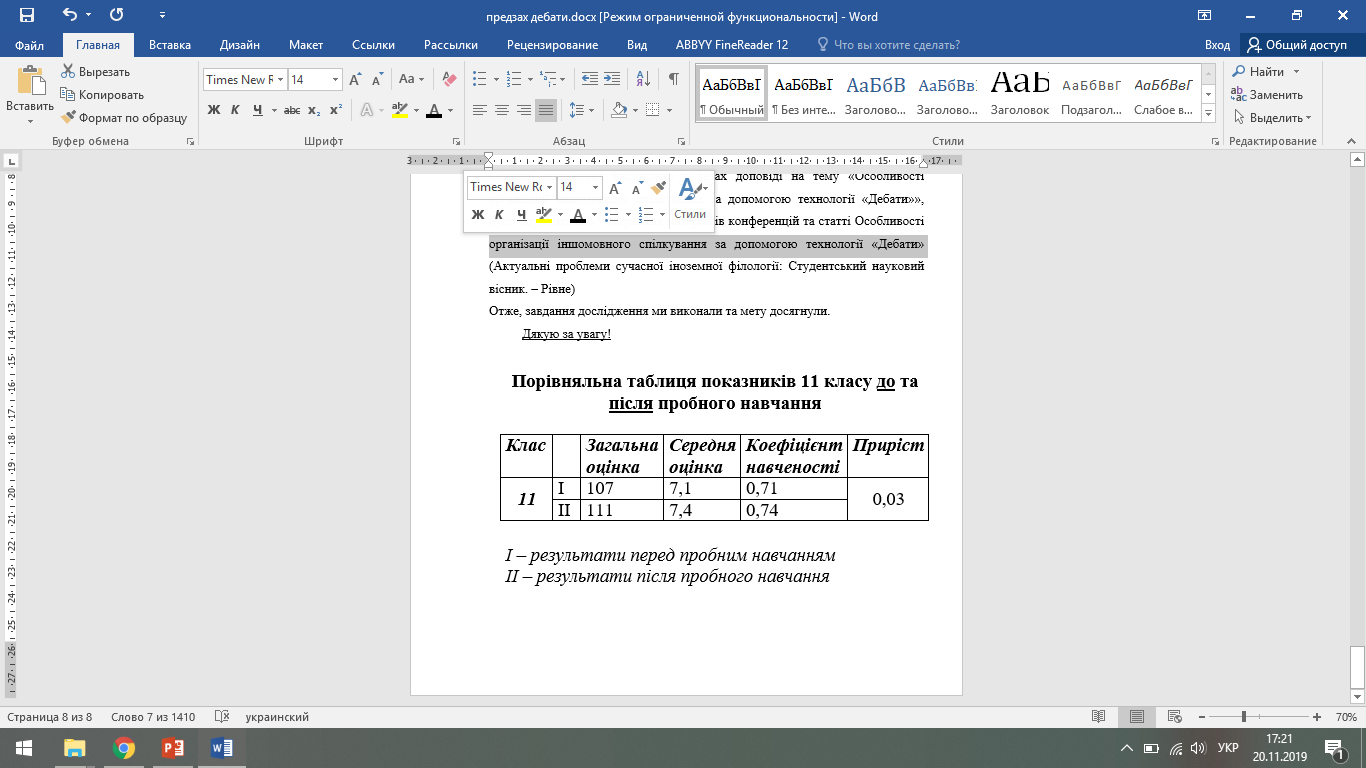 Запропонований нами комплекс вправ для навчання говоріння засобом технологій «дебати» є дієвим, але за певних умов. По-перше, якщо б у пробному навчанні взяла участь більша кількість учнів.По-друге, за такий короткий термін фактично нереально досягти високого рівня володіння уміннями та навичками іншомовного говоріння засобами технології «дебати», однак мінімальні позитивні зрушення є і це дає базу для подальшого їх розвитку. Учні вивчили засоби мовленнєвого зв’язку (мовні маркери) та правила їх застосування, навчилися правильно розпочати висловлювання, наводити вдалі аргументи та погодитись/заперечити опоненту, створювати мікро-діалоги, намагалися лаконічно та зв’язано створювати монолог. Таким чином, можна зробити висновок, що запропонований нами комплекс вправ для навчання говоріння засобом технології «дебати» може мати місце в освітньому процесі на уроках ІМ, адже допомагає розвити навички в усному мовленні. Методичні рекомендації щодо навчання старшокласників іншомовного говоріння засобом технології «дебати»Проведене теоретичне і експериментальне дослідження, а також інтерпретація результатів пробного навчання дають можливість сформулювати методичні рекомендації щодо навчання англомовного говоріння засобом технології «дебати» на уроках ІМ.Навчальний процес у школі досить самобутнє явище, яке залежить в більшій мірі від вчителя, саме він керується програмою, добором підручників та автентичного матеріалу. Розвиток іншомовного говоріння засобом технології «дебати» посідає не пріоритетне місце в іншомовній мовленнєвій діяльності в 11-му класі, хоча достатня кількість уваги приділяється таким умінням як дискутувати, а саме висловлюванню своєї думки, аргументування її. За даними нашого дослідження, в 11-му класі досить багато часу відводиться на розвиток умінь монологічного мовлення. Як правило, домашнє завдання учнів не може не включати текст для вивчення напам’ять, який в подальшому тільки переказується, тобто учні не можуть використовувати ці знання в інших ситуаціях. Тому слід навчати дітей використовувати нову інформацію та аналізувати її за допомогою різних спірних ситуацій на уроці. До того ж, у шкільних підручниках майже немає завдань, спрямованих на розвиток умінь дебатування, і вчитель має сам створювати або знаходити вправи для цього.  На нашу думку, основною характеристикою мовлення старшокласника є її спонтанність, тобто непідготовлене мовлення. Важливим є вміння учня використовувати відповідну лексику, граматичне оформлення мовлення в різних життєвих ситуаціях. Ситуації повинні бути якомога більш наближенні до реального життя. Отже, вчителі ІМ повинні приділяти достатньо уваги розвитку вмінь дискутувати на уроці англійської мови. У зв’язку з цим виникає потреба удосконалювати методику навчання інщомовного мовлення засобом технології «дебати».За результатами пробного навчання, що були представлені у попередніх підрозділах, вважаємо за доцільне сформулювати такі методичні рекомендації щодо розвитку іншомовних умінь дебатування на уроці ІМ.Важливо пам’ятати, що плануючи урок та календарний план в цілому, вчитель повинен взаємопов’язувати усі види мовленнєвої діяльності. При вивченні нового граматичного матеріалу активно практикувати його вживання і в мовленні, як усному так і писемному. В межах теми «Зроби свій вибір», відбувався повтор граматичної структури Indirect/Direct speech. Саме тому учні виконували вправи використовуючи цю структуру у різних часових рамках. Між іншим, в підручнику були представлені відповідні вправи для активізації знань з цього матеріалу. Розвиток мовлення не слід розділяти на суто монологічне та діалогічне. Доцільніше поєднувати завдання для розвитку мовлення, оскільки дискусія в цілому та один із видів – дебати, передбачають вживання як діалогічного мовлення (навички розпочинати діалог, відповіді на стимулюючу репліку), так і монологічного мовлення (розгорнутого висловлювання з аргументацією доказів). Наприклад, учні виконують завдання в парах, групах обговорюють свої ідеї, після чого представники своїх пар або груп висловлюють свої ідеї та думки відповідно поставленої проблеми. Для розвитку умінь дискутувати вчителю з кожної теми необхідно розробити цілісну систему вправ для успішного розвитку уміння дебатування, які забезпечать поетапність формування необхідних навичок та вмінь і динаміку їх розвитку. Ця система може лише варіюватися з теми в тему, але принцип вправ залишається тим самим. Щоб навчити учнів дебатуванню засобами ІМ, учителю перш за все слід розвивати в учнів мовну компетентність, тобто представити і відпрацьовувати з ними необхідний тематичний лексичний і граматичний матеріал. Особливу увагу слід звертати на ЛО та доцільність їх вживання у дискусії на певну тему.Починати потрібно з удосконалення вживання мовленнєвих кліше, монологічного мовлення, діалогічного мовлення, вираження та аргументація своєї думки, поетапно переходячи розвитку умінь дебатування. Крім того, вправи, які мають увійти до комплекса вправ для навчання говоріння засобом технології «дебати», повинні відповідати таким вимогам: комунікативність, вмотивованість, культурологічна спрямованість, наявність елемента новизни, забезпеченість вправи природними і спеціально створеними опорами, там, де вони потрібні, відповідність способу контролю виду діяльності та форми виконання даної вправи. Важливо, щоб типи вправ були різноманітними, оскільки це не лише сприяє розвитку уваги, а й збільшує інтерес учнів, зацікавленість у тому, що вони роблять. Також доцільно використовувати інтерактивні прийоми, такі як «займи позицію», «дерево рішень» та ін.Під час створення комплексу вправ, спрямованого на формування англомовної компетентності в говорінні переважають умовно-комунікативні й комунікативні вправи. Послідовність виконання вправ, починаючи з некомунікативних, потім умовно-комунікативних і закінчуючи комунікативними вправами. Кількість некомунікативних вправ слід звести до мінімуму.Вчителю варто ознайомити учнів із мовними кліше для розвитку вмінь говоріння. Ці мовні кліше потрібно записувати, щоб учні могли у потрібний момент спиратися на модель, яка буде виконувати безпосереднє управління їх діяльністю при роботі над завданням. Так звані спеціально створені опори повинні бути присутні на початкових етапах вивчення матеріалу.  Наприклад, «I completely agree», «I totally against that», «I see your point» та ін. На наш погляд, це полегшить виконання завдань навіть для старшокласників. Учні почувають себе більш впевнено і краще запам’ятовують новий матеріал.Окрема увага приділяється вивченню сполучників для зв’язного мовлення, які використовуються милозвучності мови та наближення до природньої. При описі головних правил дебатування, ми зазначали, що одним із найголовніших компонентів є толерантність до думки опонента, адекватне ставлення та коментування її. Слід використовувати слова подяки, побажання, ввічливі форми звертання. Важливо донести до учнів можливість застосування сталих форм вираження власної думки та запитання чужої, ввічливих форм спілкування, вираження активного слухання співрозмовника.З іншого боку, бажано мотивувати учнів до говоріння під час дебатів. Завдання створюються з урахуванням інтересів учнів та їх віку. Для цього вчителю необхідно співпрацювати з учнями, знати їх вподобання стосовно їх інтересів у різних сферах життя.На уроках, окрім підручника, повинні використовуватися й інші джерела, а саме роздаткові матеріали, Інтернет матеріали, журнали та газети, відео-фрагменти, картини та ін. Все, що можна використати на уроці для кращої наочності та стимулу для висловлення своїх думок. Також в допомогу вчителю приходять вербальні опори: лексичні та граматичні; фрази-кліше, які постійно повинні бути перед очима учнів.Для об’єктивності контролю, вчителю краще розробити власні критерії оцінювання. Оскільки в процесі дебатів будуть розподілені ролі, треба щоб всі були активні. Слід взяти до уваги також те, що виправляти помилки під час мовлення учнів є недоцільним. Краще застосовувати відстрочений зворотний зв'язок. У процесі такого навчання вивчається велика частина матеріалу, а потім здійснюється контроль за його засвоєнням. Перебиваючи, вчитель зводить з пантелику учня. Краще виписати всі помилки на аркуш паперу, а потім опрацювати їх разом з учнями. Тим самим учні будуть не боятися говорити.Вважаємо, що врахування обґрунтованих вище пропозицій щодо змісту, організації, контролю навчання англомовної дискусії сприятиме підвищенню якості процесу формування ІКК 11-го класу у говорінні. Варто зазначити, що продуктивність використання цих рекомендацій є можливою лише за умови врахування індивідуальних та вікових особливостей учнів.Таким чином, розвиток умінь повинен відбуватися поетапно та систематично. В межах кожного етапу навчання передбачається виконання вправ різного характеру для формування навичок говоріння та умінь монологічного мовлення (створення міні-монологу). Крім того, ми рекомендуємо залучення елементів технології «дебати» до кожного урока ІМ, оскільки учні повинні частіше практикуватись в обговореннях тієї чи іншої теми та в дискутуванні спірних питань.Висновки до Розділу 3У розділі описано пробне навчання говоріння засобами технології «дебати» у 11-му класі. На підготовчому етапі було проведено анкетування учнів з метою виявлення їхньої зацікавленості в дебатуванні взагалі та англійською мовою зокрема і труднощів, з якими вони при цьому стикаються, з’ясувати найбільш цікаві теми для обговорення; проаналізований комплекс вправ, представлений у підручнику для 11-го класу О. Д. Карп’юк, з метою перевірки можливості реалізації на їх основі навчання говоріння за допомогою технології «дебати». На другому етапі пробного навчання учням були запропоновані такі види завдань, як погодитися чи не погодитися з висловлюванням, вставити відповідні сполучники, знайти аргументи за та проти з поставленої проблеми, знайти рішення проблеми, зайняти позицію стосовно поданого питання та аргументувати свою точку зору та ін.Результати пробного навчання показали, що кількість вживання мовленнєвих кліше збільшилася, учні стали більш активними учасниками дискусії, що свідчить про доцільність використання таких вправ для розвитку умінь говоріння засобом технологій «дебати». Були сформульовані методичні рекомендації щодо організації навчання говоріння за допомогою технології «дебати» учнів 11-го класу у ЗОШ. Вважаємо необхідними побудову процесу навчання згідно з принципом взаємопов’язаного навчання усіх видів мовленнєвої діяльності, розробку цілісної системи вправ для успішного оволодіння говорінням, урізноманітнення завдань та форм контролю, використання окрім підручника матеріалів з інших джерел тощо.ВИСНОВКИВ роботі здійснено дослідження формування ІКК в говорінні засобами технологій «дебати» на уроці англійської мови в ЗОШ. На підставі зробленого нами дослідження, ми можемо зробити такі висновки:Через недостатню увагу до дебатів в українському суспільстві було неможливо до кінця зрозуміти та побачити їх освітні можливості. Важливим засобом у вирішенні цих освітніх завдань є навчання культури дебатів, здійснюваних на уроках. У педагогічній літературі і пресі більше уваги звертається на те, як організувати дебати, тобто на сам процес, і недостатньо акцентується на тому, навіщо їх застосовувати, як це відповідає освітнім цілям конкретного заняття, які позитивні результати здобудуться з огляду на навчання, виховання і розвиток старшокласників. Вони розглядаються як ефективна педагогічна технологія і використовуються на уроках різних предметів, де зміст навчання потребує обговорення суперечливих тем.Головною метою дебатів є розвиток базових та життєвонеобхідних інтелектуальних навичок і вмінь таких як: аналітичне та структуроване мислення, креативність, швидкість реакції, вміння чітко формулювати свої думки, вибудовування та оскарження логічних зв’язків між певними фактами, широта мислення, ораторські та презентаційні здібності, переконливість, вміння оцінювати певні факти та явища з різних поглядів, передбачення наслідків, аналіз позитивних та негативних сторін, структурний, причинно-наслідковий, порівняльний та хронологічний види аналізу.Дебати знайшли своє визнання по всьому світу, в більшості країн їх використовують як освітню технологію. Слід зазначити, що засвоєння нового матеріалу відбувається комплексно. Це дозволяє забезпечити спілкування ІМ з перших занять. Здобуті знання, набуті уміння на попередніх етапах, треба вдосконалювати. На етапі старшої школи вчителі використовують елементи технологій «дебати» для розвитку компетентності в говорінні. Складність в веденні елементів дебатування на уроці ІМ для розвитку компетентності в говорінні полягає в тому, що організаційна підготовка вимагає певних правил, дотримання яких дозволяє вчителеві ефективно підготувати, організувати та провести навчальні дебати. Було встановлено, що при організації роботи з старшокласниками вчителю варто враховувати, що у їхньому віці відбуваються психологічні зміни. Дослідивши вікові особливості старшокласників, ми можемо стверджувати, що ця вікова категорія учнів підходить для вдосконалення вмінь висловлення своєї думки, аргументації її та прийняття поглядів опонента. Такі зміни як  самосвідомість, довільність уяви та уваги, розвинена пам'ять, усвідомлення свого «Я» та критичне мислення яскраво виражені у цьому віковому періоді. Організація навчання засобами технологій «дебати» на уроці ІМ передбачає детальне поетапне планування. Спершу учні повинні оволодіти відповідними мовними кліше для вираження своєї думки, потім ЛО пов’язаними з темою, знати та використовувати  граматичний матеріал.Важливим є розвиток таких умінь в учнів як сформулювати власну точку зору; аргументувати її; зробити висновок з наведених контраргументів та толерантно висказатись про думку опонента. У межах кожного етапу навчання передбачається виконання вправ різного характеру для формування мовленнєвих умінь говоріння.Ми дослідили стан навчання англомовного говоріння за допомогою технологій «дебати» та дійшли висновку, що розвитку говорінню приділяють достатню кількість часу. Однак при розвитку усного мовлення, майже не використовуються елементи технологій «дебати». Лише на уроках під час узагальнення теми, вчитель проводить вправи з використання елементів технологій «дебати».Аналіз підручника 11-го класу з англійської мови О. Карп’юк показав, що вправам для розвитку говоріння засобами технологій «дебати» приділяється недостатня увага. В кожному розділі присутні мовленнєві опори та вправи на розвиток говоріння, але в мінімальній кількості та безпосередньої участі вчителя, учням буде важко опанувати матеріал самостійно. Ми вважаємо, що вчитель змінює вправи подані у підручнику, додаючи до них елементи технологій «дебати». Таким чином, проаналізувавши вимоги до вправ на розвиток говоріння засобами технологій «дебати», ми дійшли висновку, що головною вимогою є комунікативна спрямованість вправи. Тому вправа має бути ситуативною, відповідати інтересам учнів. Також необхідно вибирати ті вправи, які мотивують учнів до говоріння, висловлювання своєї точки зору.У ході дослідження був розроблений власний комплекс вправ, спрямований на формування іншомовної компетентності в говорінні засобами технологій «дебати» на уроці ІМ. У комплексі представлено 10 вправ різних за комунікативною спрямованістю, видами контролю і режимами виконання, як з спеціально створеними опорами, так і без них: вправи для формування лексичних навичок для вираження згоди/ незгоди; вправи для формування лексичних навичок для вираження власної точки зору; вправа для формування лексичних навичок (використання міжфразового зв’язку); вправи для аналізу міні-монологу з точки зору його структури, розвитку умінь будувати власний міні-монолог за зразком; вправи із спеціально створеними опорами та без них для розвитку умінь дебатування.Встановлено, що діяльність вчителя з розвитку умінь та удосконалення навичок, необхідних для формування компетентності в говорінні, реалізується шляхом розробки системи завдань, що складаються із некомунікативних, умовно-комунікативних, комунікативних, рецептивно-репродуктивних, продуктивних вправ, вправ із опорами та без них, які поступово ускладнюються.	Ефективність розробленого комплексу вправ була експериментально перевірена шляхом пробного навчання у Ніжинський ЗОШ №9, яке відбувалось у три етапи: підготовка, проведення та інтерпретація результатів. У пробному навчанні взяли участь 15 учнів. На етапі підготовки нами було проведено анкетування учнів, яке мало на меті визначити рівень готовності до іншомовного говоріння засобами технологій «дебати» учнів 11-го класу. Результати виявили необхідність проведення пробного навчання, адже 67% учнів визначили власний рівень сформованості мовленнєвих вмінь говоріння як низький; 67% зазначили власний низький рівень сформованості вмінь дебатування; 87 % учнів виявили власну готовність і бажання навчатись дебатуванню засобами ІМ. Лише 7% володіє мовними кліше для висловлення власної думки на високому рівні та 34% – середній. Також за результатами анкетування майже 80% учнів  вважає, що навички вираження думок англійською мовою знадобляться їм в майбутньому та всі учні зазнають труднощів під час висловлення своєї думки англійської мовою.	На етапі проведення пробного навчання було виконано роботу над труднощами, які були зазначені перед початком пробного навчання. Розроблений комплекс вправ був розрахований саме на цю вікову категорію, тому завдання викликали інтерес в учнів. Учні по мірі своїх можливостей активно приймали участь в обговорення, намагались використовувати мовні кліше та спеціально створені опори. З урока в урок, учні почували себе впевненіше при виконані завдань та легше висловлювали свої думки, як із допомогою спеціально створених опор так і без них.	Після проведення пробного навчання ми прийшли до висновку, що запропонований нами комплекс вправ для навчання говоріння засобом технологій «дебати» є дієвим, але за певних умов. По-перше, якщо б у пробному навчанні взяла участь більша кількість учнів; по-друге, якщо б пробне навчання проводилось не в короткі терміни, а за більший проміжок часу. Порівняльна таблиця показників 11 класу до та після пробного навчання, за критерієм «оцінка», продемонструвала приріст коефіцієнта навченості –  3%. Ми встановили, що в учнів присутнє незначне покращення в говорінні та володінні основними прийомами дебатування.	Здійснене педагогічне дослідження дало змогу сформулювати методичні рекомендації щодо навчання іншомовного говоріння засобами технологій «дебати» на уроці ІМ в 11-му класі: оновити зміст за рахунок розробки системи вправ, які забезпечать наступність формування необхідних навичок та вмінь; обирати теми для дебатування з урахуванням інтересів учнів; система вправ для навчання англомовного говоріння засобом технологій «дебати» має бути послідовною і складатися з урахуванням вікових та психологічних особливостей учнів старшокласників; ознайомити учнів із основами дебатування; мотивувати учнів до говоріння англійською мовою.Отже, ми досягнули поставленої мети та виконали завдання. Проведений науковий пошук не вичерпує усіх аспектів заявленої проблеми. РЕЗЮМЕУ науковій роботі розглядається проблема формування іншомовної компетентності в говорінні старшокласників із застосуванням технології «дебати» на уроці англійської мови у ЗОШ.Актуальність дослідження визначається необхідністю володіння учнями високим рівнем розвитку іншомовних умінь говоріння, можливість використання технології «дебати» для розвитку зв’язного мовлення та недостатня розробленість методики навчання за технологією «дебати» на уроці ІМ в старшій школі.Мета дослідження полягає у теоретичному та практичному обґрунтуванні методики навчання іншомовного говоріння із застосуванням технології «дебати» на уроці англійської мови у ЗОШ.Дослідивши стан навчання англомовного говоріння за допомогою технологій «дебати» та дійшли висновку, що розвитку говорінню приділяють достатню кількість часу. Однак при розвитку усного мовлення, майже не використовуються елементи технологій «дебати». Аналіз підручника з англійської мови показав, що вправам для розвитку говоріння засобами технологій «дебати» приділяється недостатня увага. Результати анкетування серед старшокласників виявили необхідність проведення пробного навчання, адже 67% учнів визначили власний рівень сформованості мовленнєвих вмінь говоріння як низький.У ході дослідження був розроблений власний комплекс вправ, спрямований на формування іншомовної компетентності в говорінні засобами технологій «дебати» на уроці ІМ. Ефективність якого була експериментально перевірена шляхом пробного навчання у старшій ЗОШ.Здійснене педагогічне дослідження дало змогу сформулювати методичні рекомендації щодо навчання іншомовного говоріння засобами технологій «дебати» на уроці ІМ.Наукова новизна роботи полягає в тому, що в ній розроблено комплекс вправ для навчання старшокласників для формування компетентності в говорінні засобами технології «дебати».Ключові слова: дебати, навички говоріння, комунікативний підхід, іншомовна компетентність в говорінні,  старшокласники. RESUMEThe scientific work deals with the problem of formation of English language speaking competence in the English classroom at secondary school through debates. The actuality of the research is determined by the pupils’ needs to have a high level of development of foreign language speaking skills, the ability to use debate technology to develop coherent speech, and the lack of teaching methods for debate technology in the lesson of English at secondary school.The aim of the research is to substantiate theoretically and practically the methodology of teaching foreign language with the use of technology "debate" in the English language lessons at secondary school.Having examined the state of teaching of English speaking using debate technology we concluded that there is a fair amount of time devoted to the development of speaking. However, the elements of debate technology are hardly used. An analysis of the English textbook shows that there is insufficient attention given to exercises for the development of speaking by means of technology "debate". The results of a questionnaire conducted among senior pupils revealed the need for trial training, as 67% of pupils identified their own level of speaking as low.In the course of the research, a set of exercises was developed, aimed at the formation of foreign language competence in speaking by means of the technology of "debate" in the English classroom. The effectiveness of which was experimentally tested by trial training at secondary school.The study made it possible to formulate methodological recommendations for teaching speaking by means of technology "debate" in the English classroom.The scientific novelty of the research is the creation set of exercises for teaching pupils to form English language speaking competence through debates.					Key words: debate, speaking skills, communicative approach, language speaking competence, senior school pupils.Список використаних джерелБаханов К. Технологія групової справи в навчанні історії в школі / К. Баханов // Історія в школах України. – 2002. – № 1. – С.23-29.Бим И. Л. Основные направления организации обучения иностранным языкам на старшей ступени полной средней школы / И. Л. Бим // Иностр. яз. в шк. – 2002. – № 5. – С. 7-11.Божович Л. И. Избранные психологические труды / Л. И. Божович – М. : Просвещение, 1995. – 236 с.Бондаревская Е. В. Гуманистическая парадигма личностно- ориентированного образования / Е. В. Бондаревская // Педагогика. – 1997. – № 4. – С. 11-17.Брюшинкин В.Н. Критическое мышление и аргументация // Критическое мышление, логика, аргументация / Под ред. В.Н. Брюшинкина, В.И. Маркина. – Калининград: Изд-во Калинингр. гос. ун-та, 2003. – С.29-34.Великий тлумачний словник сучасної української мови / уклад. і го-лов. ред. В. Т. Бусел. – К; Ірпінь : ВТФ «Перун», 2009. – 1440 с.Вєтохов О. М. Врахування вікових психологічних особливостей учнів під час навчання іноземної мови / О. М. Вєтохов // Іноземні мови в навчальних закладах. – 2004. – № 1. – С. 136-144.Волков Б. С. Психология юности и молодости : учебник для вузов / Б. С. Волков. – М. : Трикста, 2006. – 256 с.Гаращук К. В. Особливості навчання писемного мовлення учнів середнього ступеня загальноосвітньої школи / К. В. Гаращук, Л. А. Гаращук // Вісн. Житомир. держ. ун-ту ім. І. Франка. – 2004. – Вип. 19. – С. 83-86.Гернер М. В. Использование технологии «Дебаты» на уроках английского языка. – [Электронный ресурс]. – Режим доступу: http://festival.1september.ru/articles/572341. – Назва з екрану.Глушок Л. М. Використання подкастів і блогів у процесі формування професійної компетентності майбутніх вчителів англійської мови / Л. М. Глушок // Наукові записки Національного університету "Острозька академія". Серія : Філологічна. – 2017. – Вип. 64(1). – С. 100-103.Гончаренко А. Комунікативна компетентність – головна мета / А. Гончаренко // Дошкільне виховання. – 2008. – № 7. – С. 12-15. Громадянська освіта : методичний посібник для вчителя [Текст]. – К. : Вид-во Етна-1, 2008. – 194 с.Давыдова М. А. Деятельностная методика обучения иностранным языкам / М. А. Давыдова. – М.: Высш. шк., 1990. – 172 с.Джава Надія. Проблемні методи навчання іноземних мов. Дискусія. / Надія Джава // Нова педагогічна думка. – 2005. – № 3. – С. 49. Доронкіна Н.Є Навчання навичкам іншомовної аргументації студентів  технічних спеціальностей // Матеріали II  Міжнародної наукової конференції «Іншомовна освіта у вищій технічній школі: методи, підходи, технології», К: – ТОВ «Дельта Корп», 2012.Дячук Н. Особливості формування англомовної аудитивної компетентності старшокласників / Н. Дячук // Наукові записки Тернопільського національного педагогічного університету імені Володимира Гнатюка. Серія : Педагогіка. – 2017. – № 4. – С. 27-33. – Режим доступу: http://nbuv.gov.ua/UJRN/NZTNPU_ped_2017_4_6. – Назва з екрану.Жинкин Н. И. Механизмы речи / Н. И. Жинкин. – М. : Издательство Академии педагогических наук РСФСР, 1958. – 370 с.Забродський М. М. Вікова психологія: навч.посібник / М. М. Забродський. – К. : МАУП, 1998. – 92 с.Занюк С. С. Психологія мотивації : навч. посіб. / С. С. Занюк. – К. : Либідь, 2002. – 304 с.Зарівна О. Т. Дискусія як метод навчання англійської мови в технічних вузах / О. Т. Зарівна // Наукові записки [Національного університету "Острозька академія"]. Сер.: Філологічна. –  2010. – Вип. 16. – С. 120-126. – Режим доступу: http://nbuv.gov.ua/UJRN/Nznuoaf_2010_16_21. – Назва з екрану.Иностранный язык для неязыковых вузов и факультетов : примерная программа / Науч.-метод. совет по иностр. яз. Министерства образования и науки РФ; под общ. ред. С. Г. Тер-Минасовой. – М., 2009. – 24 с.Імжарова З. Дебати як педагогічна технологія / З. Імжарова // Відкритий урок: Розробки. Технології, Досвід. – Київ: Плеяди, 2005. – № 19/20. – С. 65-70Каліберда Г.А. Інтелектуальна гра «Дебати» у навчально-виховному процесі загальноосвітніх навчальних закладів //Збірка матеріалів для керівників дебатних клубів та вчителів, які навчають дебатів та дискусій / Упор. Каліберда Г.А. – Полтава: ПОІППО, 2008. – 204 с.Коваленко Є. І. Групова навчальна діяльність учнів як інноваційна технологія / Є. І. Коваленко, Р. Микитуха // Наукові записки [Ніжинського державного університету ім. Миколи Гоголя]. Сер. : Психолого-педагогічні науки. – 2012. – № 1. – С. 81-85. – Режим доступу: http://nbuv.gov.ua/UJRN/Nzspp_2012_1_20. – Назва з екрану.Коваленко О. Я. Книга вчителя іноземної мови: Довідково-методичне видання / Упоряд. О. Я. Коваленко, І. П. Кудіна. – Харків: ТОРСІНГ ПЛЮС, 2005. – 240 с.Костенко І. Використання інтернет-ресурсів на уроках англійської мови/ І. Костенко // Таврійський вісник освіти. – 2013. – № 1 (41). – С. 170-176. Костюк Г.С. Загальна  характеристика  онтогенезу  людської  психіки / Г.С. Костюк //  Вікова  психологія / за ред. Г.С. Костюка. – Київ: Рад. шк., 1976. – С. 28-52.Красковська О. Л. Вимоги до вправ для навчання моделей комунікативної поведінки / О. Л. Красковська // Вісник Житомирського державного університету. – 2009. – Вип. 46. – С. 28-32.Кроуфорд  А. Технології розвитку критичного мислення [Текст] / А. Кроуфорд, В. Саул, С. Метьюз та ін.; [наук. ред., передм. О. І. Пометун]. – К. : Вид-во «Плеяди», 2006. – 220 с.Леонтьев А. А. Преподавание иностранного языка в школе: мнение о путях перестройки / А. А. Леонтьев // Иностр. яз. в шк. – 1988. – № 4. – С. 19-22.Ліпман М. Чим може бути критичне мислення / Метью Ліпман // Вісник програм шкільних обмінів. – К. : Вид. дім «Києво-Могилянська академія». – 2006. – № 27. – С. 17-23.Маркова А. К. Формирование мотивации учения: Книга для учителя / А. К. Маркова, Т. А. Матис, А. Б. Орлов. – Москва: Просвещение, 1990. – 192 с. 44-49Матвійчук К. В. Формування високої мовленнєвої компетентності особистості як шлях до її успішної соціалізації / К. В. Матвійчук, К. І. Санталова // Таврійський вісник освіти. – 2013. – № 4. – С. 166-175. – Режим доступу: http://nbuv.gov.ua/j-pdf/Tvo_2013_4_31.pdf. – Назва з екрану.Ніколаєва С.Ю. Загальноєвропейські Рекомендації з мовної освіти: вивчення, викладання, оцінювання / Софія Юріївна Ніколаєва. – К.: Ленвіт, 2003. – 273 с.Нікора А. Методичні аспекти використання дебатів у навчанні студентів-істориків / А. Нікора // Науковий вісник Миколаївського національного університету імені В. О. Сухомлинського. Серія : Педагогічні науки. – 2016. – № 1. – С. 39-42. – Режим доступу: http://nbuv.gov.ua/UJRN/Nvmdup_2016_1_9/. – Назва з екрану.Освітні технології: Навч. метод. посібник /О.М. Пєхота, А.З. Кіктенко, О.М. Любарська та ін.; За заг. Ред. О.М. Пєхоти. – К.: А.С.К., 2001. – 256 с.Павлова Н. К. Взаємодіюче навчання: рекомендації щодо використання інтерактивних форм навчання / Н. К. Павлова // Управління школою. – № 332. – С. 14-21.Панченков А. Дебати як ефективна технологія навчання [Текст] / А. Панченков // Директор школи. Україна : Науково-методичний журнал. – 2006. – №4. – С. 30-35.Пассов Е. И. Иноязычная культура как содержание иноязычного образования / Е. И. Пассов // Мир рус. слова. – 2001. – № 3. – С. 82.Пассов Е. И. Коммуникативный метод обучения иноязычному говорению: пособие для учителей иностранных языков. / Е. И. Пассов. – 2-е изд. – М.: Просвещение, 1991. – 223 с.Пассов Е.И. Урок иностранного языка в школе / Е. И. Пассов – М.: Просвещение, 1998. – С. 220-223.Пентилюк М. Компетентнісний підхід до формування мовної особистості в євроінтеграційному контексті / М. Пентилюк // Українська мова і література в школі. – 2010. – № 2. – С. 2-5.Першукова О. О. З історії розвитку соціокультурних аспектів вивчення іноземних мов у Європі / О. О. Першукова // Іноземні мови. – 1999. – № 4. – С. 16-19. Подласый И.П. Педагогика. Новый курс: Учебник для студентов пед. вузов. В 2-х книгах. М.: ВЛАДОС, 1999. – Кн. 1: Общие основы. Процесс обучения. – 576 с.Пометун О. І. Сучасний урок. Інтерактивні технології навчання: Науково-методичний посібник / О. І. Пометун, Л. В. Пироженко. / За ред. О.І. Пометун. – К.: Видавництво А.С.К., 2004. – 192 с.Присяжнюк І.С. Дебати як комунікативний метод на заняттях з іноземної мови. – Україна в гуманітарних і соціально-економічних вимірах. Матеріали ІІ Всеукраїнської наукової конференції. 24-25 березня 2017 р., м. Дніпро. Частина ІІ. / Наук. ред. О. Ю. Висоцький. – Дніпро: СПД Охотнік, 2017. – С. 224-225.Програми для загальноосвітніх навчальних закладів та спеціалізованих шкіл з поглибленим вивченням іноземних мов. Іноземні мови 2–12 класи / кер. автор кол. Г. В. Редько. – К : Перун; Ірпінь, 2005. – 208 с.Редько В. Г. Засоби формування комунікативної компетентності у змісті шкільних підручників з іноземних мов. Теорія і практика : моногр. / Валерій Редько. – К. : Генеза, 2012. – 224 с.Редько В. Г. Компетентнісно орієнтоване навчання іноземних мов учнів початкової школи: лінгводидактичний аспект / В. Г. Редько // Проблеми сучасного підручника. – 2017. – Вип. 18. – С. 178-191.Редько В. Г. Лінгводидактичні засади навчання іноземної мови учнів початкової школи : моногр. / В. Г. Редько. –  К. : Генеза, 2006. – 135 с.Рогова Г. В. Методика обучения иностранным языкам в средней школе / Г. В. Рогова, Ф. М. Рабинович, Т. Е. Сахарова. – М. : Просвещение, 1991. – 287 с.Рогова Г.В. Методика обучения английскому языку (на англ. яз.) / Г.В. Рогова. – Учеб. Пособие для пед. ин-тов и фак. иностр. яз. Л: «Просвещение». – 1975. – 312 с.Скляренко Н. В. Підсистема вправ для навчання майбутніх філологів монологу-доказу на основі художнього тексту / Н. В. Скляренко // Іноземні мови. – 2012. – № 2. – С. 57-61.Скляренко Н. К. Сучасні вимоги до вправ для формування іншомовних мовленнєвих навичок та вмінь // Іноземні мови. – 1999. – № 3. – С. 3-7.Скрипченко О. В. Вікова та педагогічна психологія: навч. посіб. [Текст] / О. В. Скрипченко, Л. В. Долинська, З. В. Огороднійчук та ін. – К.: Каравела, 2012. – 400 с.Сун Лэй Дебаты - образовательная технология инновационного типа [Текст] : "Debate" – the innovative type of educational technology / Сун Лэй // Вестник Московского университета. Сер. 20, Педагогическое образование. – 2012. – № 2. – С. 118-126. Сучасні підходи до навчання іноземній мові: шляхи інтеграції школи та вищих навчальних закладів: матеріали V Міжнародної науково-методичної конференції, (Харків, 17 квітня 2015 р.) / М-во освіти і науки України, Харк. нац. ун-т ім. В. Н. Каразіна. – Х. : Харк. нац. ун-т ім. В. Н. Каразіна, 2015. – 160 с.Тарнопольський О. Використання Інтернет-технологій у навчанні англійської мови для професійного спілкування студентів немовних спеціальностей / О. Тарнопольский // Вісник Житомирського держ. ун-ту ім. І. Франка. – 2010. – № 53. – С. 47-51.Франковская, О. Н. Развитие рефлексии у школьников через дебатную технологию [Текст] / О. Н. Франковская // Дебаты: проблемы, исследования и перспективы : сб. – Рига : Пед. центр «Эксперимент», 2002. – 252 с.Хуторской А. Ключевые компетентности, как компонент личностно-ориентированной парадигмы образования // Народное образование. – 2003. – № 2. – С. 58-64.Цетлин В.С. Курс обучения иностранным языкам в средней школе / Науч.-исслед. ин-т содержания и методов обучения Академии педагог. наук ; ред. В. С. Цетлин. – М. : Педагогика, 1971. – 232 с.Циганок Н. І. Комунікативний метод як різновид формування мовленнєвої компетенції слухачів у говорінні / Н. І. Циганок. // Вісник Національного університету оборони України. – 2013. – №2. – С. 159-163.Швалб Ю. Психологічні аспекти компетентнісного підходу в освіті / Ю. Швалб // Вища шк. – 2010. – № 1. – С. 31-36.Шиян Г. Розвиток мовленнєвої компетенції учнів на уроках англійської мови / Г. Шиян // Витоки педагогічної майстерності. Серія : Педагогічні науки. – 2014. – Вип. 14. – С. 318-323.Шнайдер, А. Навчання через дебати: різноманіття поглядів [Текст] / А. Шнайдер, М. Шнурер ; [адапт. перекл. з англ.]. – К. : БФ «Вчителі за демократію та партнерство», 2009. – 320 с.Щокіна Т. Аудіювання як один із видів мовленнєвої діяльності на заняттях з іноземної мови / Т. Щокіна // Молодь і ринок. – 2004. – № 5 (112). – С. 79-82.Щукин А. Н. Лингводидактический энциклопедический словарь: более 2000 единиц / А. Н. Щукин. – М. : Астрель / АСТ: Хранитель, 2007. – 746 с.Юдіна О. В. Система вправ для навчання майбутніх менеджерів міжкультурного спілкування німецькою мовою / О. В. Юдіна // Іноземні мови. – 2009. – № 2. – С. 35-40.Ягупов В.В. Психолого-педагогічне дослідження : [навч. посіб.] / В.В. Ягупов. – К. : Київський військовий інститут управління та зв’язку, 1998. – 108 с.Bradshaw M. J. Debate as a Teaching Strategy: Innovative Teaching Strategies in Nursing and Related Health Professions / Martha J. Bradshaw and Arlene J. Lowenstein. – Sudbury, Mass.: Jones and Bartlett Publishers, 2011. – Р. 163-172.Branham R.J. Debate and critical analysis: The harmony of conflict / R.J. Branham. – New Jersey: Publisher «Lawrence Erlbaum Associates»,1991. – 244 p.Brenifier O. “Enseñar mediante el debate” / Oscar Brenifier. – Edere, 2005. – No. 1.Claxton N. Using deliberative techniques in the English as a foreign language classroom: a manual for teachers of advanced level students. – New York, NY: IDEA, 2008. – P. 1-180.Dudeney G. How to Teach English with Technology / G. Dudeney, N. Nockly. – Pearson Education, 2007. – 192 p.Freeley, A. J. Argumentation and Debate: Critical Thinking for Reasoned Decision Making [Text] / A. J. Freeley, D. L. Steinberg. – 12th ed. – Belmont, CA: Wadsworth, 2009. – P. 1-531.Harmer J. How to Teach English / J. Harmer. – Pearson Longman, Harlow, 2007. – 288 pp.Harvey-Smith N. The Practical Guide to Debating / N. Harvey-Smith. – New York: Idebate Press, 2011. – 188 р.Lamy M. - N. "Reflective Conversation" In The Virtual Language Classroom / Lamy Marie-Noelle. – Language Learning & Technology, 2001. – Vol.2, № 2. – P.43-61.Rybold G. Speaking, Listening and Understanding: debate for nonnative English speakers [Text] / Gary Rybold. – New York, 2006. – P. 1-180.Rychen Dominique S. Key Competencies for Successful Life and Well – Functioning Society; Edited by Dominique S. Rychen and Laura H. Salganik. – Göttingen : Hogrefe and Huber Publishers, 2003. – 219 p.Savignon S.J. Communicative Competence: Theory and Classroom Practice / S.J. Savignon. – New York: McGraw‐Hill, 1997. – 2nd edition, 116 p. Saville-Troike M. Introducing Second Language Acquisition / Muriel Saville-Troike. – Cambridge University Press, 2009. – 206 pp.ДОДАТКИДодаток 1Мета анкетування: Виявити рівень готовності до іншомовного говоріння засобами технології «дебати» учнів 11-го класу до пробного навчання.Інструкція: Шановні учні!Просимо Вас відповісти на запитання нашої анкети для перевірки Вашої готовності брати участь у дебатах. Оберіть підходящу для Вас відповідь. За необхідності Ви можете запропонувати власний варіант відповіді. Деякі питання передбачають більше, ніж одну відповідь. Дякуємо за співпрацю!Оцініть рівень отриманих в школі знань англійської мови?поганийсереднійдобрий відміннийЧи любите Ви доводити свою правоту?такніЧи часто Ви сперечатись зі своїми одногрупниками?такніНапишіть лексичні одиниці для вираження згоди/незгоди англійською мовою. ___________________________________________________________Перекладіть вислів на українську мову : to my mindна мою думкуя погоджуюсьрозумз іншого бокуВи часто бажаєте висловити свою власну думку та вступити в обговорення теми на уроках англійської мови?такніНапишіть лексичні одиниці для вираження власної точки зору на англійській мові. ________________________________________________________Які труднощі Ви відчуваєте при обговоренні теми на англійській мові?не знаю багатьох слівне розумію структуру реченьінше_________________________________________________Що/ Хто допомагає Вам перебороти ці труднощі?Словник/перекладачШкільний вчительРепетиторЗорові опориІнше__________________________________________________За яких умов Ви можете/ могли б використовувати вміння розмовляти  англійською мовою?під час подорожейпід час спілкування з іноземцямипід час складання ЗНО з англійської мовиінше__________________________________________________Чи вважаєте Ви, що уміння говоріння іноземною мовою буде необхідним для Вашої успішної професійної кар’єри у майбутньому?такніважко сказатиЧи є цікавим для Вас безкоштовний "Speaking club" в бібліотеці і чи хотіли б Ви долучитись до нього?ТакНіДодаток 2Мета анкетування: Виявити рівень готовності продовжувати навчання іншомовного говоріння засобами технології «дебати» учнів 11-го класу та умовний рівень сформованості умінь іншомовного говоріння.Інструкція: Шановні учні!Просимо Вас відповісти на запитання нашої анкети для перевірки Вашої готовності брати участь у дебатах. Оберіть підходящу для Вас відповідь. За необхідності Ви можете запропонувати власний варіант відповіді. Деякі питання передбачають більше, ніж одну відповідь. Дякуємо за співпрацю!1. Чи любите Ви доводити свою правоту тепер ?такні2. Чи часто Ви сперечатись зі своїми одногрупниками на даний час?такні3. Напишіть лексичні одиниці для вираження згоди/незгоди англійською мовою.__________________________________________________________4. Чи хотіли б Ви продовжувати обговорювати різні теми англійською мовою?такні5. Напишіть лексичні одиниці для вираження власної точки зору на англійській мові.________________________________________________________7. Перекладіть вислів на українську мову : in my opinion на мою думку я погоджуюсь розумз іншого боку8. Ви часто бажаєте тепер висловити свою власну думку та вступити в обговорення теми на уроках англійської мови?а такб ні9. Які труднощі Ви відчули при обговоренні теми на англійській мові?не знаю багатьох слівне розумію структуру реченьсоромлюся висловлювати свою думкуінше____________________________________________________10. Чи можете Ви висловити свою власну думку на даний момент?а такб ні11. Чи навчилися Ви дебатувати англійською мовою?а такб нів ще маю тренуватись12. Чи є цікавим тепер для Вас безкоштовний "Speaking club" в бібліотеці і чи хотіли б Ви долучитись до нього?а	Такб	НіПрізвище, ім’я учня/ учениціУмовний рівень сформованості мовленнєвих умінь монологічного мовленняУмовний рівень сформованості мовленнєвих умінь монологічного мовленняУмовний рівень сформованості мовленнєвих умінь монологічного мовленняУмовний рівень сформованості мовленнєвих умінь діалогічного мовленняУмовний рівень сформованості мовленнєвих умінь діалогічного мовленняУмовний рівень сформованості мовленнєвих умінь діалогічного мовленняЗнання мовних клішеЗнання мовних клішеЗнання мовних клішеБажання учнів розвивати вміння вести дебатиУмовний рівень сформованості умінь вести дебатиУмовний рівень сформованості умінь вести дебатиУмовний рівень сформованості умінь вести дебатиПрізвище, ім’я учня/ учениціВисокийСереднійНизькийВисокийСереднійНизькийВисокийСередній НизькийВисокийСереднійНизькийАлексеєв Максим+++++Больчугова Таня+++++Вакулік Таня+++++Гуменчук Вова+++++Дегтяренко Віка++++Касаховська Аня+++++Ковальський Саша++++Козел Іван+++++Кривицька Даша+++++Логовець Іван+++++Могиленко Крістіна+++++Мохир Ярослав+++++Нестеренко Андрій+++++Нереба Каріна+++++Павлова Сніжана+++++AdvantagesDisadvantagesYou have time to get insight into your inner soul and decide what you want to do.You earn enough money to pay university fee.You can work on different projects.You can acquire skills necessary for your future job (persistence, confidence).Your work can be really tough.You leave your home and go overseas.It is rather difficult to return to education after culture shock.Studying abroadStudying abroadAdvantagesDisadvantagesWe can make friends from different countriesWe can go sightseeing.We can get insight into the culture of the country. University fee is rather high.There is a big competition among students.University preparation coursesUniversity preparation coursesCommunicate every day in English.Get a certificate.Acquire skills in teamwork.In the beginning is rather tough.You have complete freedom in choice of the course.Volunteering and workingVolunteering and workingYou can gain valuable experience.You can easily mature during this period.Employers are interested in students with real experience.You have to work overtime not to have debts.You have to move to some remote place to work there.It is not for faint-hearted to move overseas. Прізвище, ім’я учня/ учениціУмовний рівень сформованості мовленнєвих умінь монологічного мовленняУмовний рівень сформованості мовленнєвих умінь монологічного мовленняУмовний рівень сформованості мовленнєвих умінь монологічного мовленняУмовний рівень сформованості мовленнєвих умінь діалогічного мовленняУмовний рівень сформованості мовленнєвих умінь діалогічного мовленняУмовний рівень сформованості мовленнєвих умінь діалогічного мовленняЗнання мовних клішеЗнання мовних клішеЗнання мовних клішеБажання учнів розвивати вміння дебатуванняУмовний рівень сформованості умінь дебатуванняУмовний рівень сформованості умінь дебатуванняУмовний рівень сформованості умінь дебатуванняПрізвище, ім’я учня/ учениціВисокийСереднійНизькийВисокийСереднійНизькийВисокийСередній НизькийВисокийСереднійНизькийАлексеєв Максим+++++Больчугова Таня+++++Вакулік Таня+++++Гуменчук Вова+++++Дегтяренко Віка++++Касаховська Аня+++++Ковальський Саша++++Козел Іван++++Кривицька Даша+++++Логовець Іван+++++Могиленко Крістіна+++++Мохир Ярослав++++Нестеренко Андрій+++++Нереба Каріна+++++Павлова Сніжана++++